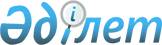 О внесении изменения и дополнений в приказ Министра финансов Республики Казахстан от 18 сентября 2014 года № 403 "Некоторые вопросы Единой бюджетной классификации Республики Казахстан"Приказ Министра финансов Республики Казахстан от 6 февраля 2019 года № 76. Зарегистрирован в Министерстве юстиции Республики Казахстан 6 февраля 2019 года № 18271
      ПРИКАЗЫВАЮ:
      1. Внести в приказ Министра финансов Республики Казахстан от 18 сентября 2014 года № 403 "Некоторые вопросы Единой бюджетной классификации Республики Казахстан" (зарегистрирован в Реестре государственной регистрации нормативных правовых актов под № 9756, опубликован 17 октября 2014 года в информационно-правовой системе "Әділет") следующие изменение и дополнения:
      в Единой бюджетной классификации Республики Казахстан, утвержденной указанным приказом:
      в функциональной классификации расходов бюджета:
      в функциональной группе 01 "Государственные услуги общего характера":
      в функциональной подгруппе 1 "Представительные, исполнительные и другие органы, выполняющие общие функции государственного управления":
      по администратору бюджетных программ 123 "Аппарат акима района в городе, города районного значения, поселка, села, сельского округа":
      по бюджетной программе 001 "Услуги по обеспечению деятельности акима района в городе, города районного значения, поселка, села, сельского округа":
      дополнить бюджетными подпрограммами 011 и 015 следующего содержания:
      "011 За счет трансфертов из республиканского бюджета
      015 За счет средств местного бюджета"; 
      по администратору бюджетных программ 379 "Ревизионная комиссия города республиканского значения, столицы":
      по бюджетной программе 001 "Услуги по обеспечению деятельности ревизионной комиссии города республиканского значения, столицы":
      дополнить бюджетными подпрограммами 011 и 015 следующего содержания:
      "011 За счет трансфертов из республиканского бюджета
      015 За счет средств местного бюджета";
      в функциональной подгруппе 2 "Финансовая деятельность": 
      дополнить администратором бюджетных программ 318 с бюджетной программой 001 и бюджетными подпрограммами 011 и 015 следующего содержания:
      "318 Управление государственных активов города республиканского значения, столицы 
      001 Услуги по реализации государственной политики в области коммунального имущества и государственных закупок на местном уровне
      011 За счет трансфертов из республиканского бюджет
      015 За счет средств местного бюджета"; 
      дополнить бюджетными программами 002, 010, 011, 014, 028, 032, 100, 106, 107, 108, 109, 115, 118, 119, 123 и 124 следующего содержания:
      "002 Создание информационных систем
      010 Приватизация, управление коммунальным имуществом, постприватизационная деятельность и регулирование споров, связанных с этим
      011 Учет, хранение, оценка и реализация имущества, поступившего в коммунальную собственность
      014 Капитальные расходы государственного органа
      028 Приобретение имущества в коммунальную собственность
      032 Капитальные расходы подведомственных государственных учреждений и организаций
      100 Проведение мероприятий за счет чрезвычайного резерва Правительства Республики Казахстан
      106 Проведение мероприятий за счет чрезвычайного резерва местного исполнительного органа для ликвидации чрезвычайных ситуаций социального, природного и техногенного характера
      107 Проведение мероприятий за счет резерва местного исполнительного органа на неотложные затраты
      108 Разработка или корректировка, а также проведение необходимых экспертиз технико-экономических обоснований бюджетных инвестиционных проектов и конкурсных документаций проектов государственно-частного партнерства, концессионных проектов, консультативное сопровождение проектов государственно-частного партнерства и концессионных проектов
      109 Проведение мероприятий за счет резерва Правительства Республики Казахстан на неотложные затраты
      115 Выполнение обязательств местных исполнительных органов по решениям судов за счет средств резерва местного исполнительного органа
      118 Проведение мероприятий за счет резерва Правительства Республики Казахстан для жизнеобеспечения населения при ликвидации чрезвычайных ситуаций природного и техногенного характера
      119 Проведение мероприятий за счет специального резерва Правительства Республики Казахстан
      123 Проведение мероприятий на текущие расходы по ликвидации последствий чрезвычайных ситуаций социального, природного и техногенного характера, устранению ситуаций, угрожающих политической, экономической и социальной стабильности административно-территориальной единицы, жизни и здоровью людей, общереспубликанского либо международного значения за счет целевых трансфертов из бюджетов областей, городов республиканского значения, столицы
      124 Проведение мероприятий на расходы развития по ликвидации последствий чрезвычайных ситуаций социального, природного и техногенного характера, устранению ситуаций, угрожающих политической, экономической и социальной стабильности административно-территориальной единицы, жизни и здоровью людей, общереспубликанского либо международного значения за счет целевых трансфертов из бюджетов областей, городов республиканского значения, столицы";
      дополнить администратором бюджетных программ 320 с бюджетной программой 010 следующего содержания:
      "320 Управление стратегии и бюджета города республиканского значения, столицы
      010 Проведение оценки имущества в целях налогообложения"; 
      по администратору бюджетных программ 733 "Управление по государственным закупкам и коммунальной собственности области":
      по бюджетной программе 001 "Услуги по реализации государственной политики в области управления государственных активов и закупок на местном уровне":
      дополнить подпрограммами 011 и 015 следующего содержания:
      "011 За счет трансфертов из республиканского бюджета
      015 За счет средств местного бюджета";
      в функциональной подгруппе 5 "Планирование и статистическая деятельность":
      дополнить администратором бюджетных программ 320 с бюджетной программой 001 и бюджетными подпрограммами 011 и 015 следующего содержания:
      "320 Управление стратегии и бюджета города республиканского значения, столицы
      001 Услуги по реализации государственной политики в области экономической политики, планирования и исполнения бюджета
      011 За счет трансфертов из республиканского бюджета 
      015 За счет средств местного бюджета"; 
      дополнить бюджетными программами 002, 004, 032, 061, 100, 106, 107, 108, 109, 115, 118, 119, 123 и 124 следующего содержания: 
      "002 Создание информационных систем
      004 Капитальные расходы государственного органа
      032 Капитальные расходы подведомственных государственных учреждений и организаций
      061 Экспертиза и оценка документации по вопросам бюджетных инвестиций и государственно-частного партнерства, в том числе концессии
      100 Проведение мероприятий за счет чрезвычайного резерва Правительства Республики Казахстан
      106 Проведение мероприятий за счет чрезвычайного резерва местного исполнительного органа для ликвидации чрезвычайных ситуаций социального, природного и техногенного характера 
      107 Проведение мероприятий за счет резерва местного исполнительного органа на неотложные затраты
      108 Разработка или корректировка, а также проведение необходимых экспертиз технико-экономических обоснований бюджетных инвестиционных проектов и конкурсных документаций проектов государственно-частного партнерства, концессионных проектов, консультативное сопровождение проектов государственно-частного партнерства и концессионных проектов
      109 Проведение мероприятий за счет резерва Правительства Республики Казахстан на неотложные затраты
      115 Выполнение обязательств местных исполнительных органов по решениям судов за счет средств резерва местного исполнительного органа
      118 Проведение мероприятий за счет резерва Правительства Республики Казахстан для жизнеобеспечения населения при ликвидации чрезвычайных ситуаций природного и техногенного характера
      119 Проведение мероприятий за счет специального резерва Правительства Республики Казахстан
      123 Проведение мероприятий на текущие расходы по ликвидации последствий чрезвычайных ситуаций социального, природного и техногенного характера, устранению ситуаций, угрожающих политической, экономической и социальной стабильности административно-территориальной единицы, жизни и здоровью людей, общереспубликанского либо международного значения за счет целевых трансфертов из бюджетов областей, городов республиканского значения, столицы
      124 Проведение мероприятий на расходы развития по ликвидации последствий чрезвычайных ситуаций социального, природного и техногенного характера, устранению ситуаций, угрожающих политической, экономической и социальной стабильности административно-территориальной единицы, жизни и здоровью людей, общереспубликанского либо международного значения за счет целевых трансфертов из бюджетов областей, городов республиканского значения, столицы"; 
      в функциональной подгруппе 9 "Прочие государственные услуги общего характера": 
      по администратору бюджетных программ 263 "Управление внутренней политики области":
      по бюджетной программе 078 "Изучение и анализ религиозной ситуации в регионе":
      дополнить подпрограммами 011 и 015 следующего содержания:
      "011 За счет трансфертов из республиканского бюджета
      015 За счет средств местного бюджета";
      по администратору бюджетных программ 265 "Управление предпринимательства и промышленности области":
      по бюджетной программе 001 "Услуги по реализации государственной политики на местном уровне в области развития предпринимательства и промышленности":
      дополнить подпрограммами 011 и 015 следующего содержания:
      "011 За счет трансфертов из республиканского бюджета
      015 За счет средств местного бюджета";
      дополнить администратором бюджетных программ 314 с бюджетной программой 061 и бюджетными подпрограммами 011 и 015 следующего содержания:
      "314 Управление комфортной городской среды города республиканского значения, столицы
      061 Развитие объектов государственных органов
      011 За счет трансфертов из республиканского бюджета
      015 За счет средств местного бюджета";
      по администратору бюджетных программ 700 "Управление недропользования, окружающей среды и водных ресурсов области":
      по бюджетной программе 001 "Услуги по реализации государственной политики в сфере недропользования, окружающей среды и водных ресурсов на местном уровне":
      дополнить подпрограммами 011 и 015 следующего содержания:
      "011 За счет трансфертов из республиканского бюджета
      015 За счет средств местного бюджета";
      по администратору бюджетных программ 701 "Управление предпринимательства, торговли и туризма области":
      по бюджетной программе 001 "Услуги по реализации государственной политики на местном уровне в области развития предпринимательства, торговли и туризма":
      дополнить подпрограммами 011 и 015 следующего содержания:
      "011 За счет трансфертов из республиканского бюджета
      015 За счет средств местного бюджета";
      в функциональной группе 02 "Оборона": 
      в функциональной подгруппе 1 "Военные нужды": 
      по администратору бюджетных программ 121 "Аппарат акима города республиканского значения, столицы":
      по бюджетной программе 010 "Мероприятия в рамках исполнения всеобщей воинской обязанности":
      дополнить подпрограммами 011 и 015 следующего содержания:
      "011 За счет трансфертов из республиканского бюджета
      015 За счет средств местного бюджета";
      по бюджетной программе 011 "Подготовка территориальной обороны и территориальная оборона города республиканского значения, столицы":
      дополнить подпрограммами 011 и 015 следующего содержания:
      "011 За счет трансфертов из республиканского бюджета
      015 За счет средств местного бюджета";
      по администратору бюджетных программ 122 "Аппарат акима района (города областного значения)":
      по бюджетной программе 005 "Мероприятия в рамках исполнения всеобщей воинской обязанности":
      дополнить подпрограммами 011 и 015 следующего содержания:
      "011 За счет трансфертов из республиканского бюджета
      015 За счет средств местного бюджета";
      в функциональной подгруппе 2 "Организация работы по чрезвычайным ситуациям": 
      по администратору бюджетных программ 120 "Аппарат акима области":
      по бюджетной программе 012 "Мобилизационная подготовка и мобилизация областного масштаба":
      дополнить подпрограммами 011 и 015 следующего содержания:
      "011 За счет трансфертов из республиканского бюджета
      015 За счет средств местного бюджета"; 
      дополнить администратором бюджетных программ 314 с бюджетной программой 030 следующего содержания: 
      "314 Управление комфортной городской среды города республиканского значения, столицы
      030 Развитие объектов мобилизационной подготовки и чрезвычайных ситуаций";
      по администратору бюджетных программ 736 "Управление по мобилизационной подготовке и гражданской защите области":
      по бюджетной программе 001 "Услуги по реализации государственной политики на местном уровне в области мобилизационной подготовки и гражданской защиты":
      дополнить подпрограммами 011 и 015 следующего содержания:
      "011 За счет трансфертов из республиканского бюджета
      015 За счет средств местного бюджета";
      по бюджетной программе 005 "Мобилизационная подготовка и мобилизация областного масштаба":
      дополнить подпрограммами 011 и 015 следующего содержания:
      "011 За счет трансфертов из республиканского бюджета
      015 За счет средств местного бюджета";
      в функциональной группе 03 "Общественный порядок, безопасность, правовая, судебная, уголовно-исполнительная деятельность":
      в функциональной подгруппе 1 "Правоохранительная деятельность":
      дополнить администратором бюджетных программ 314 с бюджетной программой 004 и бюджетными подпрограммами 005 и 015 следующего содержания:
      "314 Управление комфортной городской среды города республиканского значения, столицы
      004 Развитие объектов органов внутренних дел
      005 За счет внутренних займов
      015 За счет средств местного бюджета"; 
      дополнить бюджетной программой 021 следующего содержания: 
      "021 Строительство объектов общественного порядка и безопасности"; 
      в функциональной подгруппе 6 "Уголовно-исполнительная система":
      дополнить администратором бюджетных программ 327 с бюджетной программой 039 следующего содержания:
      "327 Управление социального благосостояния города республиканского значения, столицы
      039 Организация и осуществление социальной адаптации и реабилитации лиц, отбывших уголовные наказания";
      в функциональной подгруппе 9 "Прочие услуги в области общественного порядка и безопасности": 
      дополнить администратором бюджетных программ 317 с бюджетной программой 004 и бюджетными подпрограммами 011 и 015 следующего содержания:
      "317 Управление городской мобильности города республиканского значения, столицы
      004 Обеспечение безопасности дорожного движения в населенных пунктах
      011 За счет трансфертов из республиканского бюджета 
      015 За счет средств местного бюджета";
      в функциональной группе 04 "Образование":
      в функциональной подгруппе 1 "Дошкольное воспитание и обучение":
      по администратору бюджетных программ 123 "Аппарат акима района в городе, города районного значения, поселка, села, сельского округа":
      по бюджетной программе 004 "Обеспечение деятельности организаций дошкольного воспитания и обучения":
      дополнить бюджетными подпрограммами 011 и 015 следующего содержания:
      "011 За счет трансфертов из республиканского бюджета
      015 За счет средств местного бюджета"; 
      по администратору бюджетных программ 124 "Аппарат акима города районного значения, села, поселка, сельского округа":
      по бюджетной программе 004 "Дошкольное воспитание и обучение и организация медицинского обслуживания в организациях дошкольного воспитания и обучения":
      дополнить подпрограммами 011 и 015 следующего содержания:
      "011 За счет трансфертов из республиканского бюджета
      015 За счет средств местного бюджета";
      дополнить администратором бюджетных программ 314 с бюджетной программой 006 следующего содержания:
      "314 Управление комфортной городской среды города республиканского значения, столицы
      006 Сейсмоусиление детских дошкольных организаций в городе Алматы";
      дополнить бюджетной программой 037 с бюджетными подпрограммами 005 и 015 следующего содержания:
      "037 Строительство и реконструкция объектов дошкольного воспитания и обучения
      005 За счет внутренних займов 
      015 За счет средств местного бюджета";
      в функциональной подгруппе 2 "Начальное, основное среднее и общее среднее образование":
      дополнить администратором бюджетных программ 314 с бюджетной программой 027 и бюджетными подпрограммами 011 и 015 следующего содержания:
      "314 Управление комфортной городской среды города республиканского значения, столицы
      027 Сейсмоусиление организаций среднего образования в городе Алматы
      011 За счет трансфертов из республиканского бюджета
      015 За счет средств местного бюджета"; 
      дополнить бюджетной программой 028 с бюджетными подпрограммами 005, 011 и 015 следующего содержания:
      "028 Строительство и реконструкция объектов начального, основного среднего и общего среднего образования
      005 За счет внутренних займов
      011 За счет трансфертов из республиканского бюджета
      015 За счет средств местного бюджета"; 
      дополнить бюджетной программой 069 с бюджетными подпрограммами 011 и 015 следующего содержания:
      "069 Строительство и реконструкция объектов дополнительного образования
      011 За счет трансфертов из республиканского бюджета 
      015 За счет средств местного бюджета"; 
      дополнить администратором бюджетных программ 323 с бюджетной программой 006 и бюджетными подпрограммами 011 и 015 следующего содержания:
      "323 Управление спорта города республиканского значения, столицы
      006 Дополнительное образование для детей и юношества по спорту
      011 За счет трансфертов из республиканского бюджета
      015 За счет средств местного бюджета"; 
      дополнить бюджетной программой 007 и бюджетными подпрограммами 011 и 015 следующего содержания:
      "007 Общеобразовательное обучение одаренных в спорте детей в специализированных организациях образования
      011 За счет трансфертов из республиканского бюджета
      015 За счет средств местного бюджета"; 
      по администратору бюджетных программ 482 "Отдел предпринимательства и туризма района (города областного значения)":
      по бюджетной программе 017 "Дополнительное образование для детей и юношества по спорту":
      дополнить подпрограммами 011 и 015 следующего содержания:
      "011 За счет трансфертов из республиканского бюджета
      015 За счет средств местного бюджета";
      в функциональной подгруппе 4 "Техническое и профессиональное, послесреднее образование": 
      по администратору бюджетных программ 261 "Управление образования области":
      по бюджетной программе 025 "Подготовка специалистов в организациях послесреднего образования":
      дополнить подпрограммами 011 и 015 следующего содержания:
      "011 За счет трансфертов из республиканского бюджета
      015 За счет средств местного бюджета";
      дополнить администратором бюджетных программ 322 с бюджетной программой 043 и бюджетными подпрограммами 011 и 015 следующего содержания:
      "322 Управление общественного здоровья города республиканского значения, столицы
      043 Подготовка специалистов в организациях технического и профессионального, послесреднего образования
      011 За счет трансфертов из республиканского бюджета
      015 За счет средств местного бюджета"; 
      дополнить бюджетной программой 044 и бюджетными подпрограммами 011 и 015 следующего содержания:
      "044 Оказание социальной поддержки обучающимся по программам технического и профессионального, послесреднего образования
      011 За счет трансфертов из республиканского бюджета
      015 За счет средств местного бюджета";
      по администратору бюджетных программ 360 "Управление образования города республиканского значения, столицы": 
      по бюджетной программе 018 "Организация профессионального обучения": 
      дополнить бюджетными подпрограммами 011 и 015 следующего содержания: 
      "011 За счет трансфертов из республиканского бюджета
      015 За счет средств местного бюджета"; 
      по администратору бюджетных программ 471 "Отдел образования, физической культуры и спорта района (города областного значения)":
      по бюджетной программе 007 "Организация профессионального обучения":
      дополнить подпрограммами 011 и 015 следующего содержания:
      "011 За счет трансфертов из республиканского бюджета
      015 За счет средств местного бюджета";
      в функциональной подгруппе 5 "Переподготовка и повышение квалификации специалистов": 
      по администратору бюджетных программ 253 "Управление здравоохранения области":
      по бюджетной программе 003 "Повышение квалификации и переподготовка кадров":
      дополнить подпрограммами 011 и 015 следующего содержания:
      "011 За счет трансфертов из республиканского бюджета
      015 За счет средств местного бюджета";
      дополнить администратором бюджетных программ 322 с бюджетной программой 003 и бюджетными подпрограммами 011 и 015 следующего содержания:
      "322 Управление общественного здоровья города республиканского значения, столицы
      003 Повышение квалификации и переподготовка кадров 
      011 За счет трансфертов из республиканского бюджета 
      015 За счет средств местного бюджета";
      в функциональной подгруппе 6 "Высшее и послевузовское образование": 
      по администратору бюджетных программ 253 "Управление здравоохранения области":
      по бюджетной программе 057 "Подготовка специалистов с высшим, послевузовским образованием и оказание социальной поддержки обучающимся":
      дополнить подпрограммами 011 и 015 следующего содержания:
      "011 За счет трансфертов из республиканского бюджета
      015 За счет средств местного бюджета";
      дополнить администратором бюджетных программ 322 с бюджетной программой 057 следующего содержания:
      "322 Управление общественного здоровья города республиканского значения, столицы
      057 Подготовка специалистов с высшим, послевузовским образованием и оказание социальной поддержки обучающимся";
      в функциональной подгруппе 9 "Прочие услуги в области образования": 
      по администратору бюджетных программ 261 "Управление образования области":
      по бюджетной программе 005 "Приобретение и доставка учебников, учебно-методических комплексов для областных государственных учреждений образования":
      дополнить подпрограммами 011 и 015 следующего содержания:
      "011 За счет трансфертов из республиканского бюджета
      015 За счет средств местного бюджета";
      дополнить администратором бюджетных программ 322 с бюджетной программой 034 и бюджетными подпрограммами 011 и 015 следующего содержания:
      "322 Управление общественного здоровья города республиканского значения, столицы
      034 Капитальные расходы государственных организаций образования системы общественного здоровья
      011 За счет трансфертов из республиканского бюджета 
      015 За счет средств местного бюджета";
      по администратору бюджетных программ 360 "Управление образования города республиканского значения, столицы": 
      по бюджетной программе 006 "Информатизация системы образования в государственных учреждениях образования города республиканского значения, столицы": 
      дополнить бюджетными подпрограммами 011 и 015 следующего содержания: 
      "011 За счет трансфертов из республиканского бюджета
      015 За счет средств местного бюджета";
      в функциональной группе 05 "Здравоохранение": 
      в функциональной подгруппе 2 "Охрана здоровья населения": 
      по администратору бюджетных программ 253 "Управление здравоохранения области":
      по бюджетной программе 041 "Дополнительное обеспечение гарантированного объема бесплатной медицинской помощи по решению местных представительных органов областей":
      дополнить подпрограммами 011 и 015 следующего содержания:
      "011 За счет трансфертов из республиканского бюджета
      015 За счет средств местного бюджета";
      дополнить администратором бюджетных программ 314 с бюджетными программами 009 и 038 с бюджетными подпрограммами 011 и 015 следующего содержания:
      "314 Управление комфортной городской среды города республиканского значения, столицы
      009 Сейсмоусиление объектов общественного здоровья в городе Алматы
      011 За счет трансфертов из республиканского бюджета 
      015 За счет средств местного бюджета 
      038 Строительство и реконструкция объектов общественного здоровья
      011 За счет трансфертов из республиканского бюджета 
      015 За счет средств местного бюджета";
      дополнить администратором бюджетных программ 322 с бюджетной программой 006 и бюджетными подпрограммами 011 и 015 следующего содержания:
      "322 Управление общественного здоровья города республиканского значения, столицы
      006 Услуги по охране материнства и детства 
      011 За счет трансфертов из республиканского бюджета 
      015 За счет средств местного бюджета";
      дополнить бюджетными программами 007, 041 и 042 с бюджетными подпрограммами 011 и 015 следующего содержания:
      "007 Пропаганда здорового образа жизни
      011 За счет трансфертов из республиканского бюджета 
      015 За счет средств местного бюджета
      041 Дополнительное обеспечение гарантированного объема бесплатной медицинской помощи по решению местных представительных органов города республиканского значения, столицы
      011 За счет трансфертов из республиканского бюджета 
      015 За счет средств местного бюджета 
      042 Проведение медицинской организацией мероприятий, снижающих половое влечение, осуществляемые на основании решения суда
      011 За счет трансфертов из республиканского бюджета 
      015 За счет средств местного бюджета";
      в функциональной подгруппе 3 "Специализированная медицинская помощь":
      дополнить администратором бюджетных программ 322 с бюджетной программой 027 с бюджетными подпрограммами 011 и 015 следующего содержания:
      "322 Управление общественного здоровья города республиканского значения, столицы
      027 Централизованный закуп и хранение вакцин и других медицинских иммунобиологических препаратов для проведения иммунопрофилактики населения
      011 За счет трансфертов из республиканского бюджета 
      015 За счет средств местного бюджета";
      в функциональной подгруппе 4 "Поликлиники":
      по администратору бюджетных программ 253 "Управление здравоохранения области":
      по бюджетной программе 039 "Оказание амбулаторно-поликлинических услуг и медицинских услуг субъектами сельского здравоохранения, за исключением оказываемой за счет средств республиканского бюджета, и оказание услуг Call-центрами":
      дополнить подпрограммами 011 и 015 следующего содержания:
      "011 За счет трансфертов из республиканского бюджета
      015 За счет средств местного бюджета";
      дополнить администратором бюджетных программ 322 с бюджетной программой 039 следующего содержания:
      "322 Управление общественного здоровья города республиканского значения, столицы
      039 Оказание амбулаторно-поликлинических услуг и медицинских услуг субъектами сельского здравоохранения, за исключением оказываемой за счет средств республиканского бюджета, и оказание услуг Call-центрами";
      в функциональной подгруппе 5 "Другие виды медицинской помощи":
      дополнить администратором бюджетных программ 322 с бюджетной программой 029 с бюджетными подпрограммами 011 и 015 следующего содержания:
      "322 Управление общественного здоровья города республиканского значения, столицы
      029 Базы спецмедснабжения города республиканского значения, столицы
      011 За счет трансфертов из республиканского бюджета 
      015 За счет средств местного бюджета";
      в функциональной подгруппе 9 "Прочие услуги в области здравоохранения":
      дополнить администратором бюджетных программ 314 с бюджетной программой 010 и бюджетными подпрограммами 011 и 015 следующего содержания:
      "314 Управление комфортной городской среды города республиканского значения, столицы
      010 Капитальный ремонт сейсмоусиляемых объектов общественного здоровья в городе Алматы
      011 За счет трансфертов из республиканского бюджета
      015 За счет средств местного бюджета";
      дополнить администратором бюджетных программ 322 с бюджетной программой 001 с бюджетными подпрограммами 011 и 015 следующего содержания:
      "322 Управление общественного здоровья города республиканского значения, столицы
      001 Услуги по реализации государственной политики на местном уровне в области общественного здоровья
      011 За счет трансфертов из республиканского бюджета 
      015 За счет средств местного бюджета";
      дополнить бюджетной программой 008 с бюджетными подпрограммами 011 и 015 следующего содержания:
      "008 Реализация мероприятий по профилактике и борьбе со СПИД в Республике Казахстан
      011 За счет трансфертов из республиканского бюджета 
      015 За счет средств местного бюджета"; 
      дополнить бюджетной программой 015 следующего содержания:
      "015 Создание информационных систем";
      дополнить бюджетной программой 016 с бюджетными подпрограммами 011 и 015 следующего содержания:
      "016 Обеспечение граждан бесплатным или льготным проездом за пределы населенного пункта на лечение
      011 За счет трансфертов из республиканского бюджета
      015 За счет средств местного бюджета";
      дополнить бюджетной программой 018 с бюджетными подпрограммами 011 и 015 следующего содержания:
      "018 Информационно-аналитические услуги в области общественного здоровья
      011 За счет трансфертов из республиканского бюджета
      015 За счет средств местного бюджета";
      дополнить бюджетной программой 023 следующего содержания:
      "023 Погашение кредиторской задолженности по обязательствам организаций общественного здоровья за счет средств местного бюджета";
      дополнить бюджетной программой 028 с бюджетными подпрограммами 011 и 015 следующего содержания:
      "028 Содержание вновь вводимых объектов общественного здоровья
      011 За счет трансфертов из республиканского бюджета
      015 За счет средств местного бюджета";
      дополнить бюджетной программой 030 следующего содержания:
      "030 Капитальные расходы государственного органа";
      дополнить бюджетной программой 033 с бюджетными подпрограммами 011 и 015 следующего содержания:
      "033 Капитальные расходы медицинских организаций общественного здоровья
      011 За счет трансфертов из республиканского бюджета
      015 За счет средств местного бюджета";
      дополнить бюджетными программами 100, 106, 107, 108, 109, 115, 118, 119, 123 и 124 следующего содержания: 
      100 Проведение мероприятий за счет чрезвычайного резерва Правительства Республики Казахстан
      106 Проведение мероприятий за счет чрезвычайного резерва местного исполнительного органа для ликвидации чрезвычайных ситуаций социального, природного и техногенного характера 
      107 Проведение мероприятий за счет резерва местного исполнительного органа на неотложные затраты
      108 Разработка или корректировка, а также проведение необходимых экспертиз технико-экономических обоснований бюджетных инвестиционных проектов и конкурсных документаций проектов государственно-частного партнерства, концессионных проектов, консультативное сопровождение проектов государственно-частного партнерства и концессионных проектов
      109 Проведение мероприятий за счет резерва Правительства Республики Казахстан на неотложные затраты
      115 Выполнение обязательств местных исполнительных органов по решениям судов за счет средств резерва местного исполнительного органа
      118 Проведение мероприятий за счет резерва Правительства Республики Казахстан для жизнеобеспечения населения при ликвидации чрезвычайных ситуаций природного и техногенного характера
      119 Проведение мероприятий за счет специального резерва Правительства Республики Казахстан
      123 Проведение мероприятий на текущие расходы по ликвидации последствий чрезвычайных ситуаций социального, природного и техногенного характера, устранению ситуаций, угрожающих политической, экономической и социальной стабильности административно-территориальной единицы, жизни и здоровью людей, общереспубликанского либо международного значения за счет целевых трансфертов из бюджетов областей, городов республиканского значения, столицы
      124 Проведение мероприятий на расходы развития по ликвидации последствий чрезвычайных ситуаций социального, природного и техногенного характера, устранению ситуаций, угрожающих политической, экономической и социальной стабильности административно-территориальной единицы, жизни и здоровью людей, общереспубликанского либо международного значения за счет целевых трансфертов из бюджетов областей, городов республиканского значения, столицы"; 
      в функциональной группе 06 "Социальная помощь и социальное обеспечение":
      в функциональной подгруппе 1 "Социальное обеспечение":
      дополнить администратором бюджетных программ 314 с бюджетной программой 039 и бюджетными подпрограммами 005 и 015 следующего содержания:
      "314 Управление комфортной городской среды города республиканского значения, столицы
      039 Строительство и реконструкция объектов социального благосостояния 
      005 За счет внутренних займов
      015 За счет средств местного бюджета"; 
      дополнить администратором бюджетных программ 327 с бюджетной программой 002 и бюджетными подпрограммами 011 и 015 следующего содержания:
      "327 Управление социального благосостояния города республиканского значения, столицы
      002 Предоставление специальных социальных услуг для престарелых и инвалидов в медико-социальных учреждениях (организациях) общего типа, в центрах оказания специальных социальных услуг, в центрах социального обслуживания
      011 За счет трансфертов из республиканского бюджета 
      015 За счет средств местного бюджета";
      дополнить бюджетными программами 006, 017, 020, 021 и 022 с бюджетными подпрограммами 011 и 015 следующего содержания:
      "006 Государственная адресная социальная помощь
      011 За счет трансфертов из республиканского бюджета 
      015 За счет средств местного бюджета
      017 Предоставление специальных социальных услуг для детей-инвалидов в государственных медико-социальных учреждениях (организациях) для детей с нарушениями функций опорно-двигательного аппарата, в центрах оказания специальных социальных услуг, в центрах социального обслуживания
      011 За счет трансфертов из республиканского бюджета 
      015 За счет средств местного бюджета
      020 Предоставление специальных социальных услуг для инвалидов с психоневрологическими заболеваниями, в психоневрологических медико-социальных учреждениях (организациях), в центрах оказания специальных социальных услуг, в центрах социального обслуживания
      011 За счет трансфертов из республиканского бюджета 
      015 За счет средств местного бюджета
      021 Предоставление специальных социальных услуг для престарелых, инвалидов, в том числе детей-инвалидов, в реабилитационных центрах
      011 За счет трансфертов из республиканского бюджета 
      015 За счет средств местного бюджета 
      022 Предоставление специальных социальных услуг для детей-инвалидов с психоневрологическими патологиями в детских психоневрологических медико-социальных учреждениях (организациях), в центрах оказания специальных социальных услуг, в центрах социального обслуживания
      011 За счет трансфертов из республиканского бюджета 
      015 За счет средств местного бюджета";
      дополнить бюджетной программой 057 следующего содержания:
      "057 Обеспечение физических лиц, являющихся получателями государственной адресной социальной помощи, телевизионными абонентскими приставками";
      по администратору бюджетных программ 464 "Отдел образования района (города областного значения)":
      по бюджетной программе 031 "Государственная поддержка по содержанию детей-сирот и детей, оставшихся без попечения родителей, в детских домах семейного типа и приемных семьях":
      дополнить подпрограммами 011 и 015 следующего содержания:
      "011 За счет трансфертов из республиканского бюджета
      015 За счет средств местного бюджета";
      по администратору бюджетных программ 471 "Отдел образования, физической культуры и спорта района (города областного значения)":
      по бюджетной программе 030 "Содержание ребенка (детей), переданного патронатным воспитателям":
      дополнить подпрограммами 011 и 015 следующего содержания:
      "011 За счет трансфертов из республиканского бюджета
      015 За счет средств местного бюджета";
      в функциональной подгруппе 2 "Социальная помощь":
      дополнить администратором бюджетных программ 317 с бюджетной программой 017 следующего содержания:
      "317 Управление городской мобильности города республиканского значения, столицы
      017 Социальная поддержка отдельных категорий граждан в виде льготного, бесплатного проезда на городском общественном транспорте (кроме такси) по решению местных представительных органов";
      дополнить администратором бюджетных программ 327 с бюджетной программой 003 и бюджетными подпрограммами 011, 100, 101 и 102 следующего содержания:
      "327 Управление социального благосостояния города республиканского значения, столицы
      003 Программа занятости
      011 За счет трансфертов из республиканского бюджета 
      100 Общественные работы 
      101 Профессиональная подготовка и переподготовка безработных
      102 Дополнительные меры по социальной защите граждан в сфере занятости населения";
      дополнить бюджетными программами 004, 007 и 008 следующего содержания:
      "004 Оказание ритуальных услуг по захоронению умерших Героев Советского Союза, "Халық Қаһарманы", Героев Социалистического труда, награжденных Орденом Славы трех степеней и орденом "Отан" из числа участников и инвалидов войны
      007 Оказание жилищной помощи
      008 Социальная помощь отдельным категориям нуждающихся граждан по решениям местных представительных органов";
      дополнить бюджетной программой 009 с бюджетными подпрограммами 101, 102, 103, 104, 105 и 106 следующего содержания:
      "009 Социальная поддержка инвалидов
      101 Дополнительные виды социальной помощи нуждающимся инвалидам
      102 Обеспечение санаторно-курортного лечения инвалидов и детей-инвалидов в соответствии с индивидуальной программой реабилитации инвалида
      103 Обеспечение инвалидов техническими вспомогательными (компенсаторными) средствами и (или) специальными средствами передвижения в соответствии с индивидуальной программой реабилитации инвалида
      104 Материальное обеспечение детей-инвалидов, воспитывающихся и обучающихся на дому
      105 Реабилитация инвалидов и ветеранов
      106 Предоставление медицинских услуг по протезированию, обеспечению протезно-ортопедическими средствами и обучению пользования ими";
      дополнить бюджетной программой 010 с бюджетной подпрограммой 100 следующего содержания:
      "010 Социальная поддержка военнослужащих внутренних войск и срочной службы
      100 Льготы по проезду на всех видах общественного транспорта-городского, пригородного и местного сообщения (кроме такси)";
      дополнить бюджетной программой 011 с бюджетными подпрограммами 100 и 101 следующего содержания:
      "011 Социальная поддержка граждан, награжденных от 26 июля 1999 года орденами "Отан", "Данк", удостоенных высокого звания "Халық Қаһарманы", почетных званий республики
      100 Льготы по проезду на всех видах общественного транспорта-городского, пригородного и местных сообщений (кроме такси)
      101 Льготы по расходам на жилищно-коммунальные услуги";
      дополнить бюджетной программой 015 следующего содержания:
      "015 Обеспечение нуждающихся инвалидов обязательными гигиеническими средствами, предоставление социальных услуг индивидуального помощника для инвалидов первой группы, имеющих затруднение в передвижении, и специалиста жестового языка для инвалидов по слуху в соответствии с индивидуальной программой реабилитации инвалида";
      дополнить бюджетными программами 016, 018 и 030 с бюджетными подпрограммами 011 и 015 следующего содержания:
      "016 Социальная адаптация лиц, не имеющих определенного местожительства
      011 За счет трансфертов из республиканского бюджета 
      015 За счет средств местного бюджета
      018 Оказание социальной помощи нуждающимся гражданам на дому
      011 За счет трансфертов из республиканского бюджета 
      015 За счет средств местного бюджета
      030 Обеспечение деятельности центров занятости
      011 За счет трансфертов из республиканского бюджета 
      015 За счет средств местного бюджета";
      в функциональной подгруппе 9 "Прочие услуги в области социальной помощи и социального обеспечения":
      по администратору бюджетных программ 256 "Управление координации занятости и социальных программ области":
      по бюджетной программе 044 "Реализация миграционных мероприятий на местном уровне":
      дополнить подпрограммами 011 и 015 следующего содержания:
      "011 За счет трансфертов из республиканского бюджета
      015 За счет средств местного бюджета";
      по администратору бюджетных программ 297 "Управление труда области":
      по бюджетной программе 001 "Услуги по реализации государственной политики в области регулирования трудовых отношений на местном уровне":
      дополнить подпрограммами 011 и 015 следующего содержания:
      "011 За счет трансфертов из республиканского бюджета
      015 За счет средств местного бюджета";
      дополнить администратором бюджетных программ 317 с бюджетной программой 013 и бюджетными подпрограммами 011 и 015 следующего содержания:
      "317 Управление городской мобильности города республиканского значения, столицы
      013 Обеспечение прав и улучшение качества жизни инвалидов в Республике Казахстан
      011 За счет трансфертов из республиканского бюджета
      015 За счет средств местного бюджета";
      дополнить администратором бюджетных программ 325 с бюджетной программой 077 и бюджетными подпрограммами 011 и 015 следующего содержания:
      "325 Управление общественного развития города республиканского значения, столицы
      077 Обеспечение прав и улучшение качества жизни инвалидов в Республике Казахстан 
      011 За счет трансфертов из республиканского бюджета
      015 За счет средств местного бюджета";
      дополнить администратором бюджетных программ 326 с бюджетной программой 031 следующего содержания:
      "326 Управление предпринимательства и инвестиций города республиканского значения, столицы
      031 Обучение предпринимательству в рамках Программы развития продуктивной занятости и массового предпринимательства";
      дополнить администратором бюджетных программ 327 с бюджетной программой 001 и бюджетными подпрограммами 011 и 015 следующего содержания:
      "327 Управление социального благосостояния города республиканского значения, столицы
      001 Услуги по реализации государственной политики на местном уровне в области обеспечения занятости, труда и миграции
      011 За счет трансфертов из республиканского бюджета
      015 За счет средств местного бюджета";
      дополнить бюджетными программами 013 и 014 следующего содержания:
      "013 Оплата услуг по зачислению, выплате и доставке пособий и других социальных выплат
      014 Создание информационных систем";
      дополнить бюджетной программой 019 с бюджетными подпрограммами 011 и 015 следующего содержания:
      "019 Размещение государственного социального заказа в неправительственных организациях
      011 За счет трансфертов из республиканского бюджета
      015 За счет средств местного бюджета";
      дополнить бюджетной программой 026 следующего содержания:
      "026 Капитальные расходы государственного органа";
      дополнить бюджетной программой 028 с бюджетными подпрограммами 011 и 015 следующего содержания:
      "028 Услуги лицам из групп риска, попавшим в сложную ситуацию вследствие насилия или угрозы насилия
      011 За счет трансфертов из республиканского бюджета
      015 За счет средств местного бюджета";
      дополнить бюджетной программой 044 следующего содержания:
      "044 Реализация миграционных мероприятий на местном уровне";
      дополнить бюджетными программами 045 и 053 с бюджетными подпрограммами 011 и 015 следующего содержания:
      "045 Обеспечение прав и улучшение качества жизни инвалидов в Республике Казахстан
      011 За счет трансфертов из республиканского бюджета
      015 За счет средств местного бюджета 
      053 Услуги по замене и настройке речевых процессоров к кохлеарным имплантам
      011 За счет трансфертов из республиканского бюджета
      015 За счет средств местного бюджета";
      дополнить бюджетными программами 067, 100, 106, 107, 108, 109, 115, 118, 119, 123 и 124 следующего содержания: 
      "067 Капитальные расходы подведомственных государственных учреждений и организаций
      100 Проведение мероприятий за счет чрезвычайного резерва Правительства Республики Казахстан
      106 Проведение мероприятий за счет чрезвычайного резерва местного исполнительного органа для ликвидации чрезвычайных ситуаций социального, природного и техногенного характера 
      107 Проведение мероприятий за счет резерва местного исполнительного органа на неотложные затраты
      108 Разработка или корректировка, а также проведение необходимых экспертиз технико-экономических обоснований бюджетных инвестиционных проектов и конкурсных документаций проектов государственно-частного партнерства, концессионных проектов, консультативное сопровождение проектов государственно-частного партнерства и концессионных проектов
      109 Проведение мероприятий за счет резерва Правительства Республики Казахстан на неотложные затраты
      115 Выполнение обязательств местных исполнительных органов по решениям судов за счет средств резерва местного исполнительного органа
      118 Проведение мероприятий за счет резерва Правительства Республики Казахстан для жизнеобеспечения населения при ликвидации чрезвычайных ситуаций природного и техногенного характера
      119 Проведение мероприятий за счет специального резерва Правительства Республики Казахстан
      123 Проведение мероприятий на текущие расходы по ликвидации последствий чрезвычайных ситуаций социального, природного и техногенного характера, устранению ситуаций, угрожающих политической, экономической и социальной стабильности административно-территориальной единицы, жизни и здоровью людей, общереспубликанского либо международного значения за счет целевых трансфертов из бюджетов областей, городов республиканского значения, столицы
      124 Проведение мероприятий на расходы развития по ликвидации последствий чрезвычайных ситуаций социального, природного и техногенного характера, устранению ситуаций, угрожающих политической, экономической и социальной стабильности административно-территориальной единицы, жизни и здоровью людей, общереспубликанского либо международного значения за счет целевых трансфертов из бюджетов областей, городов республиканского значения, столицы"; 
      в функциональной группе 07 "Жилищно-коммунальное хозяйство":
      в функциональной подгруппе 1 "Жилищное хозяйство":
      дополнить администратором бюджетных программ 314 с бюджетной программой 011 следующего содержания:
      "314 Управление комфортной городской среды города республиканского значения, столицы
      011 Мероприятия, направленные на поддержание сейсмоустойчивости жилых зданий, расположенных в сейсмоопасных регионах Республики Казахстан";
      дополнить бюджетной программой 012 с бюджетными подпрограммами 005, 011 и 015 следующего содержания:
      "012 Проектирование и (или) строительство, реконструкция жилья коммунального жилищного фонда
      005 За счет внутренних займов
      011 За счет трансфертов из республиканского бюджета
      015 За счет средств местного бюджета";
      дополнить бюджетной программой 017 с бюджетными подпрограммами 011 и 015 следующего содержания:
      "017 Проектирование, развитие и (или) обустройство инженерно-коммуникационной инфраструктуры 
      011 За счет трансфертов из республиканского бюджета
      015 За счет средств местного бюджета"; 
      дополнить бюджетными программами 023 и 029 следующего содержания:
      "023 Строительство служебного жилища, развитие инженерно-коммуникационной инфраструктуры и строительство, достройка общежитий для молодежи в рамках Программы развития продуктивной занятости и массового предпринимательства
      029 Приобретение инженерно-коммуникационной инфраструктуры";
      дополнить бюджетной программой 035 с бюджетными подпрограммами 011 и 015 следующего содержания:
      "035 Развитие объектов сельского хозяйства 
      011 За счет трансфертов из республиканского бюджета
      015 За счет средств местного бюджета"; 
      дополнить бюджетными программами 066, 090 и 098 следующего содержания:
      "066 Кредитование социально-предпринимательских корпораций на строительство жилья 
      090 Приобретение служебного жилища, инженерно-коммуникационной инфраструктуры в рамках Программы развития продуктивной занятости и массового предпринимательства
      098 Приобретение жилья коммунального жилищного фонда"; 
      дополнить администратором бюджетных программ 315 с бюджетной программой 038 следующего содержания:
      "315 Управление зеленой экономики города республиканского значения, столицы
      038 Ремонт объектов городов в рамках Программы развития продуктивной занятости и массового предпринимательства";
      дополнить администратором бюджетных программ 316 с бюджетной программой 008 и бюджетными подпрограммами 011 и 015 следующего содержания:
      "316 Управление энергоэффективности и инфраструктурного развития города республиканского значения, столицы
      008 Проектирование, развитие и (или) обустройство инженерно-коммуникационной инфраструктуры
      011 За счет трансфертов из республиканского бюджета
      015 За счет средств местного бюджета";
      дополнить бюджетными программами 025, 026 и 035 следующего содержания:
      "025 Мероприятия, направленные на поддержание сейсмоустойчивости жилых зданий, расположенных в сейсмоопасных регионах Республики Казахстан
      026 Проведение энергетического аудита многоквартирных жилых домов
      035 Ремонт объектов городов в рамках Программы развития продуктивной занятости и массового предпринимательства";
      дополнить бюджетной программой 046 с бюджетными подпрограммами 013 и 015 следующего содержания:
      "046 Кредитование на реконструкцию и строительство систем тепло-, водоснабжения и водоотведения
      013 За счет кредитов из республиканского бюджета
      015 За счет средств местного бюджета";
      дополнить администратором бюджетных программ 317 с бюджетной программой 012 следующего содержания:
      "317 Управление городской мобильности города республиканского значения, столицы
      012 Ремонт объектов городов в рамках Программы развития продуктивной занятости и массового предпринимательства";
      дополнить администратором бюджетных программ 321 с бюджетной программой 001 и бюджетными подпрограммами 011 и 015 следующего содержания:
      "321 Управление жилищной политики города республиканского значения, столицы 
      001 Услуги по реализации государственной политики по вопросам жилья, обеспечения безопасной эксплуатации опасных технических устройств на местном уровне
      011 За счет трансфертов из республиканского бюджета
      015 За счет средств местного бюджета";
      дополнить бюджетной программой 002 следующего содержания:
      "002 Создание информационных систем"; 
      дополнить бюджетной программой 003 с бюджетными подпрограммами 005, 011 и 015 следующего содержания:
      "003 Проектирование и (или) строительство, реконструкция жилья коммунального жилищного фонда
      005 За счет внутренних займов 
      011 За счет трансфертов из республиканского бюджета
      015 За счет средств местного бюджета";
      дополнить бюджетными программами 004, 006, 007, 008, 009, 015, 098, 100, 106, 107, 108, 109, 115, 118, 119, 123 и 124 следующего содержания: 
      "004 Снос аварийного и ветхого жилья
      006 Организация сохранения государственного жилищного фонда
      007 Капитальные расходы государственного органа
      008 Капитальные расходы подведомственных государственных учреждений и организаций
      009 Изготовление технических паспортов на объекты кондоминиумов
      015 Обеспечение жильем отдельных категорий граждан
      098 Приобретение жилья коммунального жилищного фонда
      100 Проведение мероприятий за счет чрезвычайного резерва Правительства Республики Казахстан
      106 Проведение мероприятий за счет чрезвычайного резерва местного исполнительного органа для ликвидации чрезвычайных ситуаций социального, природного и техногенного характера 
      107 Проведение мероприятий за счет резерва местного исполнительного органа на неотложные затраты
      108 Разработка или корректировка, а также проведение необходимых экспертиз технико-экономических обоснований бюджетных инвестиционных проектов и конкурсных документаций проектов государственно-частного партнерства, концессионных проектов, консультативное сопровождение проектов государственно-частного партнерства и концессионных проектов
      109 Проведение мероприятий за счет резерва Правительства Республики Казахстан на неотложные затраты
      115 Выполнение обязательств местных исполнительных органов по решениям судов за счет средств резерва местного исполнительного органа
      118 Проведение мероприятий за счет резерва Правительства Республики Казахстан для жизнеобеспечения населения при ликвидации чрезвычайных ситуаций природного и техногенного характера
      119 Проведение мероприятий за счет специального резерва Правительства Республики Казахстан
      123 Проведение мероприятий на текущие расходы по ликвидации последствий чрезвычайных ситуаций социального, природного и техногенного характера, устранению ситуаций, угрожающих политической, экономической и социальной стабильности административно-территориальной единицы, жизни и здоровью людей, общереспубликанского либо международного значения за счет целевых трансфертов из бюджетов областей, городов республиканского значения, столицы
      124 Проведение мероприятий на расходы развития по ликвидации последствий чрезвычайных ситуаций социального, природного и техногенного характера, устранению ситуаций, угрожающих политической, экономической и социальной стабильности административно-территориальной единицы, жизни и здоровью людей, общереспубликанского либо международного значения за счет целевых трансфертов из бюджетов областей, городов республиканского значения, столицы"; 
      дополнить администратором бюджетных программ 322 с бюджетной программой 037 следующего содержания:
      "322 Управление общественного здоровья города республиканского значения, столицы
      037 Ремонт объектов городов в рамках Программы развития продуктивной занятости и массового предпринимательства";
      дополнить администратором бюджетных программ 323 с бюджетной программой 034 следующего содержания:
      "323 Управление спорта города республиканского значения, столицы
      034 Ремонт объектов городов в рамках Программы развития продуктивной занятости и массового предпринимательства";
      дополнить администратором бюджетных программ 327 с бюджетной программой 031 следующего содержания:
      "327 Управление социального благосостояния города республиканского значения, столицы
      031 Ремонт объектов городов в рамках Программы развития продуктивной занятости и массового предпринимательства";
      дополнить администратором бюджетных программ 361 с бюджетной программой 033 следующего содержания:
      "361 Управление культуры города республиканского значения, столицы
      033 Ремонт объектов городов в рамках Программы развития продуктивной занятости и массового предпринимательства"; 
      дополнить администратором бюджетных программ 380 с бюджетной программой 033 следующего содержания:
      "380 Управление туризма города республиканского значения, столицы
      033 Ремонт объектов городов в рамках Программы развития продуктивной занятости и массового предпринимательства";
      по администратору бюджетных программ 496 "Отдел жилищной инспекции и коммунального хозяйства района (города областного значения)":
      по бюджетной программе 001 "Услуги по реализации государственной политики на местном уровне в области коммунального хозяйства и жилищного фонда":
      дополнить подпрограммами 011 и 015 следующего содержания:
      "011 За счет трансфертов из республиканского бюджета
      015 За счет средств местного бюджета"; 
      в функциональной подгруппе 2 "Коммунальное хозяйство": 
      дополнить администратором бюджетных программ 314 с бюджетной программой 013 и бюджетными подпрограммами 005, 011 и 015 следующего содержания:
      "314 Управление комфортной городской среды города республиканского значения, столицы
      013 Развитие благоустройства города
      005 За счет внутренних займов
      011 За счет трансфертов из республиканского бюджета
      015 За счет средств местного бюджета";
      дополнить бюджетной программой 024 следующего содержания:
      "024 Развитие коммунального хозяйства";
      дополнить администратором бюджетных программ 315 с бюджетной программой 014 следующего содержания:
      "315 Управление зеленой экономики города республиканского значения, столицы
      014 Функционирование системы водоснабжения и водоотведения";
      дополнить бюджетной программой 017 с бюджетными подпрограммами 011 и 015 следующего содержания:
      "017 Развитие благоустройства города 
      011 За счет трансфертов из республиканского бюджета
      015 За счет средств местного бюджета";
      дополнить администратором бюджетных программ 316 с бюджетной программой 001 и бюджетными подпрограммами 011 и 015 следующего содержания:
      "316 Управление энергоэффективности и инфраструктурного развития города республиканского значения, столицы
      001 Услуги по реализации государственной политики на местном уровне в области энергетики и инфраструктурного развития
      011 За счет трансфертов из республиканского бюджета
      015 За счет средств местного бюджета";
      дополнить бюджетными программами 002 и 004 следующего содержания:
      "002 Создание информационных систем
      004 Газификация населенных пунктов";
      дополнить бюджетной программой 005 с бюджетными подпрограммами 011 и 015 следующего содержания:
      "005 Развитие коммунального хозяйства 
      011 За счет трансфертов из республиканского бюджета
      015 За счет средств местного бюджета";
      дополнить бюджетной программой 006 следующего содержания:
      "006 Функционирование системы водоснабжения и водоотведения";
      дополнить бюджетной программой 007 с бюджетными подпрограммами 011 и 015 следующего содержания:
      "007 Развитие системы водоснабжения и водоотведения 
      011 За счет трансфертов из республиканского бюджета
      015 За счет средств местного бюджета";
      дополнить бюджетными программами 016 и 027 следующего содержания:
      "016 Капитальные расходы государственного органа
      027 Организация эксплуатации сетей газификации, находящихся в коммунальной собственности города республиканского значения, столицы";
      дополнить бюджетной программой 028 с бюджетными подпрограммами 011 и 015 следующего содержания:
      "028 Организация эксплуатации тепловых сетей, находящихся в коммунальной собственности города республиканского значения, столицы 
      011 За счет трансфертов из республиканского бюджета
      015 За счет средств местного бюджета";
      дополнить бюджетными программами 032, 067, 100, 106, 107, 108, 109, 115, 118, 119, 123 и 124 следующего содержания: 
      "032 Субсидирование стоимости услуг по подаче питьевой воды из особо важных групповых и локальных систем водоснабжения, являющихся безальтернативными источниками питьевого водоснабжения
      067 Капитальные расходы подведомственных государственных учреждений и организаций
      100 Проведение мероприятий за счет чрезвычайного резерва Правительства Республики Казахстан
      106 Проведение мероприятий за счет чрезвычайного резерва местного исполнительного органа для ликвидации чрезвычайных ситуаций социального, природного и техногенного характера 
      107 Проведение мероприятий за счет резерва местного исполнительного органа на неотложные затраты
      108 Разработка или корректировка, а также проведение необходимых экспертиз технико-экономических обоснований бюджетных инвестиционных проектов и конкурсных документаций проектов государственно-частного партнерства, концессионных проектов, консультативное сопровождение проектов государственно-частного партнерства и концессионных проектов
      109 Проведение мероприятий за счет резерва Правительства Республики Казахстан на неотложные затраты
      115 Выполнение обязательств местных исполнительных органов по решениям судов за счет средств резерва местного исполнительного органа
      118 Проведение мероприятий за счет резерва Правительства Республики Казахстан для жизнеобеспечения населения при ликвидации чрезвычайных ситуаций природного и техногенного характера
      119 Проведение мероприятий за счет специального резерва Правительства Республики Казахстан
      123 Проведение мероприятий на текущие расходы по ликвидации последствий чрезвычайных ситуаций социального, природного и техногенного характера, устранению ситуаций, угрожающих политической, экономической и социальной стабильности административно-территориальной единицы, жизни и здоровью людей, общереспубликанского либо международного значения за счет целевых трансфертов из бюджетов областей, городов республиканского значения, столицы
      124 Проведение мероприятий на расходы развития по ликвидации последствий чрезвычайных ситуаций социального, природного и техногенного характера, устранению ситуаций, угрожающих политической, экономической и социальной стабильности административно-территориальной единицы, жизни и здоровью людей, общереспубликанского либо международного значения за счет целевых трансфертов из бюджетов областей, городов республиканского значения, столицы"; 
      дополнить администратором бюджетных программ 321 с бюджетной программой 012 следующего содержания:
      "321 Управление жилищной политики города республиканского значения, столицы
      012 Бюджетное кредитование АО "Жилищный строительный сберегательный банк Казахстана" для предоставления жилищных займов";
      дополнить администратором бюджетных программ 326 с бюджетной программой 009 следующего содержания:
      "326 Управление предпринимательства и инвестиций города республиканского значения, столицы
      009 Субсидирование стоимости услуг по подаче питьевой воды из особо важных групповых и локальных систем водоснабжения, являющихся безальтернативными источниками питьевого водоснабжения";
      в функциональной подгруппе 3 "Благоустройство населенных пунктов":
      дополнить администратором бюджетных программ 314 с бюджетной программой 007 и бюджетными подпрограммами 011 и 015 следующего содержания:
      "314 Управление комфортной городской среды города республиканского значения, столицы
      007 Благоустройство и озеленение населенных пунктов
      011 За счет трансфертов из республиканского бюджета
      015 За счет средств местного бюджета";
      дополнить администратором бюджетных программ 315 с бюджетной программой 018 следующего содержания:
      "315 Управление зеленой экономики города республиканского значения, столицы
      018 Благоустройство и озеленение города";
      дополнить администратором бюджетных программ 316 с бюджетными программами 037 и 038 с бюджетными подпрограммами 011 и 015 следующего содержания:
      "316 Управление энергоэффективности и инфраструктурного развития города республиканского значения, столицы
      037 Освещение улиц населенных пунктов
      011 За счет трансфертов из республиканского бюджета
      015 За счет средств местного бюджета
      038 Обеспечение санитарии населенных пунктов
      011 За счет трансфертов из республиканского бюджета
      015 За счет средств местного бюджета";
      дополнить бюджетными программами 041, 047 и 048 следующего содержания:
      "041 Проведение профилактической дезинсекции и дератизации (за исключением дезинсекции и дератизации на территории природных очагов инфекционных и паразитарных заболеваний, а также в очагах инфекционных и паразитарных заболеваний)
      047 Содержание мест захоронений и погребение безродных
      048 Благоустройство и озеленение населенных пунктов";
      дополнить администратором бюджетных программ 321 с бюджетной программой 011 следующего содержания:
      "321 Управление жилищной политики города республиканского значения, столицы
      011 Благоустройство и озеленение города"; 
      дополнить администратором бюджетных программ 326 с бюджетной программой 024 и бюджетными подпрограммами 011 и 015 следующего содержания:
      "326 Управление предпринимательства и инвестиций города республиканского значения, столицы
      024 Обеспечение санитарии населенных пунктов
      011 За счет трансфертов из республиканского бюджета
      015 За счет средств местного бюджета";
      в функциональной группе 08 "Культура, спорт, туризм и информационное пространство":
      в функциональной подгруппе 1 "Деятельность в области культуры":
      дополнить администратором бюджетных программ 314 с бюджетной программой 014 с бюджетными подпрограммами 011 и 015 следующего содержания:
      "314 Управление комфортной городской среды города республиканского значения, столицы
      014 Развитие объектов культуры 
      011 За счет трансфертов из республиканского бюджета
      015 За счет средств местного бюджета";
      дополнить администратором бюджетных программ 361 с бюджетными программами 004 и 005 с бюджетными подпрограммами 011 и 015 следующего содержания:
      "361 Управление культуры города республиканского значения, столицы
      004 Поддержка культурно-досуговой работы
      011 За счет трансфертов из республиканского бюджета
      015 За счет средств местного бюджета
      005 Обеспечение сохранности историко-культурного наследия и доступа к ним
      011 За счет трансфертов из республиканского бюджета
      015 За счет средств местного бюджета";
      дополнить бюджетной программой 006 следующего содержания:
      "006 Увековечение памяти деятелей государства";
      дополнить бюджетными программами 007 и 008 с бюджетными подпрограммами 011 и 015 следующего содержания:
      "007 Поддержка театрального и музыкального искусства
      011 За счет трансфертов из республиканского бюджета
      015 За счет средств местного бюджета 
      008 Обеспечение функционирования зоопарков и дендропарков
      011 За счет трансфертов из республиканского бюджета
      015 За счет средств местного бюджета";
      дополнить бюджетной программой 012 следующего содержания:
      "012 Проведение социально значимых и культурных мероприятий";
      по администратору бюджетных программ 455 "Отдел культуры и развития языков района (города областного значения)":
      по бюджетной программе 009 "Обеспечение сохранности историко - культурного наследия и доступа к ним":
      дополнить подпрограммами 011 и 015 следующего содержания:
      "011 За счет трансфертов из республиканского бюджета
      015 За счет средств местного бюджета";
      в функциональной подгруппе 2 "Спорт":
      дополнить администратором бюджетных программ 314 с бюджетной программой 018 с бюджетными подпрограммами 011 и 015 следующего содержания:
      "314 Управление комфортной городской среды города республиканского значения, столицы
      018 Развитие объектов спорта
      011 За счет трансфертов из республиканского бюджета
      015 За счет средств местного бюджета";
      дополнить администратором бюджетных программ 323 с бюджетными программами 001, 002 и 003 с бюджетными подпрограммами 011 и 015 следующего содержания:
      "323 Управление спорта города республиканского значения, столицы
      001 Услуги по реализации государственной политики на местном уровне в сфере спорта
      011 За счет трансфертов из республиканского бюджета
      015 За счет средств местного бюджета
      002 Проведение спортивных соревнований на местном уровне
      011 За счет трансфертов из республиканского бюджета
      015 За счет средств местного бюджета
      003 Подготовка и участие членов сборных команд по различным видам спорта на республиканских и международных спортивных соревнованиях 
      011 За счет трансфертов из республиканского бюджета
      015 За счет средств местного бюджета";
      дополнить бюджетной программой 004 и 005 следующего содержания:
      "004 Создание информационных систем
      005 Капитальные расходы государственного органа"; 
      дополнить бюджетными программами 016 и 032 с бюджетными подпрограммами 011 и 015 следующего содержания:
      "016 Обеспечение функционирования государственных городских спортивных организаций
      011 За счет трансфертов из республиканского бюджета
      015 За счет средств местного бюджета 
      032 Капитальные расходы подведомственных государственных учреждений и организаций 
      011 За счет трансфертов из республиканского бюджета
      015 За счет средств местного бюджета";
      дополнить бюджетными программами 100, 106, 107, 108, 109, 115, 118, 119, 123 и 124 следующего содержания: 
      "100 Проведение мероприятий за счет чрезвычайного резерва Правительства Республики Казахстан
      106 Проведение мероприятий за счет чрезвычайного резерва местного исполнительного органа для ликвидации чрезвычайных ситуаций социального, природного и техногенного характера 
      107 Проведение мероприятий за счет резерва местного исполнительного органа на неотложные затраты
      108 Разработка или корректировка, а также проведение необходимых экспертиз технико-экономических обоснований бюджетных инвестиционных проектов и конкурсных документаций проектов государственно-частного партнерства, концессионных проектов, консультативное сопровождение проектов государственно-частного партнерства и концессионных проектов
      109 Проведение мероприятий за счет резерва Правительства Республики Казахстан на неотложные затраты
      115 Выполнение обязательств местных исполнительных органов по решениям судов за счет средств резерва местного исполнительного органа
      118 Проведение мероприятий за счет резерва Правительства Республики Казахстан для жизнеобеспечения населения при ликвидации чрезвычайных ситуаций природного и техногенного характера
      119 Проведение мероприятий за счет специального резерва Правительства Республики Казахстан
      123 Проведение мероприятий на текущие расходы по ликвидации последствий чрезвычайных ситуаций социального, природного и техногенного характера, устранению ситуаций, угрожающих политической, экономической и социальной стабильности административно-территориальной единицы, жизни и здоровью людей, общереспубликанского либо международного значения за счет целевых трансфертов из бюджетов областей, городов республиканского значения, столицы
      124 Проведение мероприятий на расходы развития по ликвидации последствий чрезвычайных ситуаций социального, природного и техногенного характера, устранению ситуаций, угрожающих политической, экономической и социальной стабильности административно-территориальной единицы, жизни и здоровью людей, общереспубликанского либо международного значения за счет целевых трансфертов из бюджетов областей, городов республиканского значения, столицы"; 
      в функциональной подгруппе 3 "Информационное пространство":
      дополнить администратором бюджетных программ 121 с бюджетной программой 009 следующего содержания:
      "121 Аппарат акима города республиканского значения, столицы
      009 Услуги по реализации государственной политики на местном уровне в области развития языков";
      по администратору бюджетных программ 263 "Управление внутренней политики области":
      по бюджетной программе 010 "Развитие государственного языка и других языков народа Казахстана":
      дополнить подпрограммами 011 и 015 следующего содержания:
      "011 За счет трансфертов из республиканского бюджета
      015 За счет средств местного бюджета";
      дополнить администратором бюджетных программ 314 с бюджетной программой 016 следующего содержания:
      "314 Управление комфортной городской среды города республиканского значения, столицы
      016 Развитие объектов архивов";
      дополнить администратором бюджетных программ 325 с бюджетной программой 005 следующего содержания:
      "325 Управление общественного развития города республиканского значения, столицы
      005 Услуги по проведению государственной информационной политики";
      дополнить администратором бюджетных программ 361 с бюджетными программами 009 и 010 с бюджетными подпрограммами 011 и 015 следующего содержания:
      "361 Управление культуры города республиканского значения, столицы
      009 Обеспечение функционирования городских библиотек
      011 За счет трансфертов из республиканского бюджета
      015 За счет средств местного бюджета 
      010 Обеспечение сохранности архивного фонда
      011 За счет трансфертов из республиканского бюджета
      015 За счет средств местного бюджета";
      в функциональной подгруппе 4 "Туризм":
      по администратору бюджетных программ 284 "Управление туризма области":
      по бюджетной программе 001 "Услуги по реализации государственной политики на местном уровне в сфере туризма":
      дополнить подпрограммами 011 и 015 следующего содержания:
      "011 За счет трансфертов из республиканского бюджета
      015 За счет средств местного бюджета";
      по бюджетной программе 004 "Регулирование туристической деятельности":
      дополнить подпрограммами 011 и 015 следующего содержания:
      "011 За счет трансфертов из республиканского бюджета
      015 За счет средств местного бюджета";
      дополнить администратором бюджетных программ 314 с бюджетной программой 089 следующего содержания:
      "314 Управление комфортной городской среды города республиканского значения, столицы
      089 Развитие объектов туризма"; 
      дополнить администратором бюджетных программ 380 с бюджетной программой 001 с бюджетными подпрограммами 011 и 015 следующего содержания:
      "380 Управление туризма города республиканского значения, столицы
      001 Услуги по реализации государственной политики на местном уровне в сфере туризма
      011 За счет трансфертов из республиканского бюджета
      015 За счет средств местного бюджета";
      дополнить бюджетными программами 002, 003, 004, 005, 032, 100, 106, 107, 108, 109, 115, 118, 119, 123 и 124 следующего содержания: 
      "002 Регулирование туристской деятельности
      003 Создание информационных систем
      004 Капитальные расходы государственного органа
      005 Развитие объектов туризма
      032 Капитальные расходы подведомственных государственных учреждений и организаций
      100 Проведение мероприятий за счет чрезвычайного резерва Правительства Республики Казахстан
      106 Проведение мероприятий за счет чрезвычайного резерва местного исполнительного органа для ликвидации чрезвычайных ситуаций социального, природного и техногенного характера 
      107 Проведение мероприятий за счет резерва местного исполнительного органа на неотложные затраты
      108 Разработка или корректировка, а также проведение необходимых экспертиз технико-экономических обоснований бюджетных инвестиционных проектов и конкурсных документаций проектов государственно-частного партнерства, концессионных проектов, консультативное сопровождение проектов государственно-частного партнерства и концессионных проектов
      109 Проведение мероприятий за счет резерва Правительства Республики Казахстан на неотложные затраты
      115 Выполнение обязательств местных исполнительных органов по решениям судов за счет средств резерва местного исполнительного органа
      118 Проведение мероприятий за счет резерва Правительства Республики Казахстан для жизнеобеспечения населения при ликвидации чрезвычайных ситуаций природного и техногенного характера
      119 Проведение мероприятий за счет специального резерва Правительства Республики Казахстан
      123 Проведение мероприятий на текущие расходы по ликвидации последствий чрезвычайных ситуаций социального, природного и техногенного характера, устранению ситуаций, угрожающих политической, экономической и социальной стабильности административно-территориальной единицы, жизни и здоровью людей, общереспубликанского либо международного значения за счет целевых трансфертов из бюджетов областей, городов республиканского значения, столицы
      124 Проведение мероприятий на расходы развития по ликвидации последствий чрезвычайных ситуаций социального, природного и техногенного характера, устранению ситуаций, угрожающих политической, экономической и социальной стабильности административно-территориальной единицы, жизни и здоровью людей, общереспубликанского либо международного значения за счет целевых трансфертов из бюджетов областей, городов республиканского значения, столицы"; 
      в функциональной подгруппе 9 "Прочие услуги по организации культуры, спорта, туризма и информационного пространства":
      дополнить администратором бюджетных программ 325 с бюджетной программой 001 с бюджетными подпрограммами 011 и 015 следующего содержания:
      "325 Управление общественного развития города республиканского значения, столицы
      001 Услуги по реализации государственной политики в области общественного развития на местном уровне 
      011 За счет трансфертов из республиканского бюджета
      015 За счет средств местного бюджета";
      дополнить бюджетными программами 003, 004, 007, 009, 032, 100, 106, 107, 108, 109, 115, 118, 119, 123 и 124 следующего содержания: 
      "003 Реализация мероприятий в сфере молодежной политики
      004 Создание информационных систем
      007 Капитальные расходы государственного органа
      009 Изучение и анализ религиозной ситуации в регионе
      032 Капитальные расходы подведомственных государственных учреждений и организаций 
      100 Проведение мероприятий за счет чрезвычайного резерва Правительства Республики Казахстан
      106 Проведение мероприятий за счет чрезвычайного резерва местного исполнительного органа для ликвидации чрезвычайных ситуаций социального, природного и техногенного характера 
      107 Проведение мероприятий за счет резерва местного исполнительного органа на неотложные затраты
      108 Разработка или корректировка, а также проведение необходимых экспертиз технико-экономических обоснований бюджетных инвестиционных проектов и конкурсных документаций проектов государственно-частного партнерства, концессионных проектов, консультативное сопровождение проектов государственно-частного партнерства и концессионных проектов
      109 Проведение мероприятий за счет резерва Правительства Республики Казахстан на неотложные затраты
      115 Выполнение обязательств местных исполнительных органов по решениям судов за счет средств резерва местного исполнительного органа
      118 Проведение мероприятий за счет резерва Правительства Республики Казахстан для жизнеобеспечения населения при ликвидации чрезвычайных ситуаций природного и техногенного характера
      119 Проведение мероприятий за счет специального резерва Правительства Республики Казахстан
      123 Проведение мероприятий на текущие расходы по ликвидации последствий чрезвычайных ситуаций социального, природного и техногенного характера, устранению ситуаций, угрожающих политической, экономической и социальной стабильности административно-территориальной единицы, жизни и здоровью людей, общереспубликанского либо международного значения за счет целевых трансфертов из бюджетов областей, городов республиканского значения, столицы
      124 Проведение мероприятий на расходы развития по ликвидации последствий чрезвычайных ситуаций социального, природного и техногенного характера, устранению ситуаций, угрожающих политической, экономической и социальной стабильности административно-территориальной единицы, жизни и здоровью людей, общереспубликанского либо международного значения за счет целевых трансфертов из бюджетов областей, городов республиканского значения, столицы";
      дополнить администратором бюджетных программ 361 с бюджетной программой 001 с бюджетными подпрограммами 011 и 015 следующего содержания:
      "361 Управление культуры города республиканского значения, столицы
      001 Услуги по реализации государственной политики на местном уровне в области культуры
      011 За счет трансфертов из республиканского бюджета
      015 За счет средств местного бюджета";
      дополнить бюджетными программами 002, 003, 032, 100, 106, 107, 108, 109, 115, 118, 119, 123 и 124 следующего содержания: 
      "002 Создание информационных систем
      003 Капитальные расходы государственного органа
      032 Капитальные расходы подведомственных государственных учреждений и организаций 
      100 Проведение мероприятий за счет чрезвычайного резерва Правительства Республики Казахстан
      106 Проведение мероприятий за счет чрезвычайного резерва местного исполнительного органа для ликвидации чрезвычайных ситуаций социального, природного и техногенного характера 
      107 Проведение мероприятий за счет резерва местного исполнительного органа на неотложные затраты
      108 Разработка или корректировка, а также проведение необходимых экспертиз технико-экономических обоснований бюджетных инвестиционных проектов и конкурсных документаций проектов государственно-частного партнерства, концессионных проектов, консультативное сопровождение проектов государственно-частного партнерства и концессионных проектов
      109 Проведение мероприятий за счет резерва Правительства Республики Казахстан на неотложные затраты
      115 Выполнение обязательств местных исполнительных органов по решениям судов за счет средств резерва местного исполнительного органа
      118 Проведение мероприятий за счет резерва Правительства Республики Казахстан для жизнеобеспечения населения при ликвидации чрезвычайных ситуаций природного и техногенного характера
      119 Проведение мероприятий за счет специального резерва Правительства Республики Казахстан
      123 Проведение мероприятий на текущие расходы по ликвидации последствий чрезвычайных ситуаций социального, природного и техногенного характера, устранению ситуаций, угрожающих политической, экономической и социальной стабильности административно-территориальной единицы, жизни и здоровью людей, общереспубликанского либо международного значения за счет целевых трансфертов из бюджетов областей, городов республиканского значения, столицы
      124 Проведение мероприятий на расходы развития по ликвидации последствий чрезвычайных ситуаций социального, природного и техногенного характера, устранению ситуаций, угрожающих политической, экономической и социальной стабильности административно-территориальной единицы, жизни и здоровью людей, общереспубликанского либо международного значения за счет целевых трансфертов из бюджетов областей, городов республиканского значения, столицы"; 
      по администратору бюджетных программ 804 Отдел физической культуры, спорта и туризма района (города областного значения)":
      по бюджетной программе 001 "Услуги по реализации государственной политики на местном уровне в сфере физической культуры, спорта и туризма":
      дополнить подпрограммами 011 и 015 следующего содержания:
      "011 За счет трансфертов из республиканского бюджета
      015 За счет средств местного бюджета";
      в функциональной группе 09 "Топливно-энергетический комплекс и недропользование":
      в функциональной подгруппе 1 "Топливо и энергетика":
      дополнить администратором бюджетных программ 316 с бюджетными программами 012 с бюджетными подпрограммами 011 и 015 следующего содержания:
      "316 Управление энергоэффективности и инфраструктурного развития города республиканского значения, столицы
      012 Развитие теплоэнергетической системы
      011 За счет трансфертов из республиканского бюджета
      015 За счет средств местного бюджета";
      дополнить бюджетной программой 050 следующего содержания:
      "050 Субсидирование затрат энергопроизводящих организаций на приобретение топлива для бесперебойного проведения отопительного сезона";
      в функциональной подгруппе 9 "Прочие услуги в области топливно-энергетического комплекса и недропользования":
      дополнить администратором бюджетных программ 316 с бюджетной программой 009 следующего содержания:
      "316 Управление энергоэффективности и инфраструктурного развития города республиканского значения, столицы
      009 Проведение ремонтно-восстановительных работ кабелей электроснабжения";
      дополнить бюджетной программой 029 с бюджетными подпрограммами 011 и 015 следующего содержания:
      "029 Развитие газотранспортной системы 
      011 За счет трансфертов из республиканского бюджета
      015 За счет средств местного бюджета";
      в функциональной группе 10 "Сельское, водное, лесное, рыбное хозяйство, особо охраняемые природные территории, охрана окружающей среды и животного мира, земельные отношения":
      в функциональной подгруппе 1 "Сельское хозяйство":
      дополнить администратором бюджетных программ 326 с бюджетными программами 002 с бюджетными подпрограммами 011 и 015 следующего содержания:
      "326 Управление предпринимательства и инвестиций города реcпубликанского значения, столицы
      002 Поддержка семеноводства 
      011 За счет трансфертов из республиканского бюджета
      015 За счет средств местного бюджета";
      дополнить бюджетными программами 008, 010, 011, 012, 013, 014, 015, 016, 020, 021, 022, 025, 026 и 028 следующего содержания: 
      "008 Субсидирование стоимости услуг по доставке воды сельскохозяйственным товаропроизводителям
      010 Организация санитарного убоя больных животных
      011 Обеспечение функционирования скотомогильников (биотермических ям)
      012 Возмещение владельцам стоимости изымаемых и уничтожаемых больных животных, продуктов и сырья животного происхождения
      013 Обеспечение закладки и выращивания многолетних насаждений плодовых культур и винограда
      014 Проведение противоэпизоотических мероприятий
      015 Проведение ветеринарных мероприятий по энзоотическим болезням животных
      016 Проведение мероприятий по идентификации сельскохозяйственных животных
      020 Субсидирование повышения урожайности и качества продукции растениеводства, удешевление стоимости горюче-смазочных материалов и других товарно-материальных ценностей, необходимых для проведения весенне-полевых и уборочных работ, путем субсидирования производства приоритетных культур
      021 Мероприятия по борьбе с вредными организмами сельскохозяйственных животных
      022 Организация отлова и уничтожения бродячих собак и кошек
      025 Услуги по распространению и внедрению инновационного опыта
      026 Обезвреживание пестицидов (ядохимикатов)
      028 Обеспечение функционирования водохозяйственных сооружений, находящихся в коммунальной собственности";
      дополнить бюджетными программами 029 и 030 с бюджетными подпрограммами 011 и 015 следующего содержания:
      "029 Услуги по транспортировке ветеринарных препаратов до пункта временного хранения
      011 За счет трансфертов из республиканского бюджета
      015 За счет средств местного бюджета
      030 Централизованный закуп ветеринарных препаратов по профилактике и диагностике энзоотических болезней животных, услуг по их профилактике и диагностике, организация их хранения и транспортировки (доставки)
      011 За счет трансфертов из республиканского бюджета
      015 За счет средств местного бюджета"; 
      дополнить бюджетной программой 040 следующего содержания:
      "040 Централизованный закуп средств индивидуальной защиты работников, приборов, инструментов, техники, оборудования и инвентаря, для материально-технического оснащения государственных ветеринарных организаций";
      дополнить бюджетной программой 041 с бюджетными подпрограммами 011 и 015 следующего содержания:
      "041 Удешевление сельхозтоваропроизводителям стоимости гербицидов, биоагентов (энтомофагов) и биопрепаратов, предназначенных для обработки сельскохозяйственных культур в целях защиты растений
      011 За счет трансфертов из республиканского бюджета
      015 За счет средств местного бюджета"; 
      дополнить бюджетными программами 042 и 043 следующего содержания:
      "042 Определение сортовых и посевных качеств семенного и посадочного материала
      043 Государственный учет и регистрация тракторов, прицепов к ним, самоходных сельскохозяйственных, мелиоративных и дорожно-строительных машин и механизмов"; 
      дополнить бюджетной программой 044 с бюджетными подпрограммами 011 и 015 следующего содержания:
      "044 Субсидирование стоимости удобрений (за исключением органических)
      011 За счет трансфертов из республиканского бюджета
      015 За счет средств местного бюджета";
      дополнить бюджетными программами 045 и 047 следующего содержания:
      "045 Возделывание сельскохозяйственных культур в защищенном грунте
      047 Возмещение владельцам стоимости обезвреженных (обеззараженных) и переработанных без изъятия животных, продукции и сырья животного происхождения, представляющих опасность для здоровья животных и человека"; 
      дополнить бюджетными программами 050, 051, 053, 054, 055, 056 и 057 с бюджетными подпрограммами 011 и 015 следующего содержания:
      "050 Возмещение части расходов, понесенных субъектом агропромышленного комплекса, при инвестиционных вложениях
      011 За счет трансфертов из республиканского бюджета
      015 За счет средств местного бюджета
      051 Субсидирование в рамках страхования и гарантирования займов субъектов агропромышленного комплекса
      011 За счет трансфертов из республиканского бюджета
      015 За счет средств местного бюджета
      053 Субсидирование развития племенного животноводства, повышение продуктивности и качества продукции животноводства
      011 За счет трансфертов из республиканского бюджета
      015 За счет средств местного бюджета
      054 Субсидирование заготовительным организациям в сфере агропромышленного комплекса суммы налога на добавленную стоимость, уплаченного в бюджет, в пределах исчисленного налога на добавленную стоимость
      011 За счет трансфертов из республиканского бюджета
      015 За счет средств местного бюджета
      055 Субсидирование процентной ставки по кредитным и лизинговым обязательствам в рамках направления по финансовому оздоровлению субъектов агропромышленного комплекса
      011 За счет трансфертов из республиканского бюджета
      015 За счет средств местного бюджета
      056 Субсидирование ставок вознаграждения при кредитовании, а также лизинге на приобретение сельскохозяйственных животных, техники и технологического оборудования
      011 За счет трансфертов из республиканского бюджета
      015 За счет средств местного бюджета
      057 Субсидирование затрат перерабатывающих предприятий на закуп сельскохозяйственной продукции для производства продуктов ее глубокой переработки в сфере животноводства
      011 За счет трансфертов из республиканского бюджета
      015 За счет средств местного бюджета";
      дополнить бюджетными программами 058, 059 и 071 следующего содержания: 
      "058 Субсидирование затрат перерабатывающих предприятий на закуп сельскохозяйственной продукции для производства продуктов ее глубокой переработки в сфере растениеводства
      059 Субсидирование затрат ревизионных союзов сельскохозяйственных кооперативов на проведение внутреннего аудита сельскохозяйственных кооперативов
      071 Обучение предпринимательству в рамках Программы развития продуктивной занятости и массового предпринимательства"; 
      в функциональной подгруппе 2 "Водное хозяйство":
      по администратору бюджетных программ 254 "Управление природных ресурсов и регулирования природопользования области":
      наименование бюджетной программы 068 "Целевые текущие трансферты бюджетам районов (городов областного значения) на увеличение водности поверхностных водных ресурсов" изложить в следующей редакции:
      "068 Целевые трансферты на развитие бюджетам районов (городов областного значения) на увеличение водности поверхностных водных ресурсов"; 
      дополнить администратором бюджетных программ 315 с бюджетными программами 002, 003 и 009 следующего содержания:
      "315 Управление зеленой экономики города республиканского значения, столицы
      002 Установление водоохранных зон, полос и зон санитарной охраны источников питьевого снабжения
      003 Восстановление особо аварийных водохозяйственных сооружений и гидромелиоративных систем местного значения
      009 Обеспечение функционирования водохозяйственных сооружений, находящихся в коммунальной собственности";
      дополнить бюджетной программой 068 с бюджетными подпрограммами 011 и 015 следующего содержания:
      "068 Увеличение водности поверхностных водных ресурсов 
      011 За счет трансфертов из республиканского бюджета
      015 За счет средств местного бюджета";
      в функциональной подгруппе 3 "Лесное хозяйство":
      дополнить администратором бюджетных программ 315 бюджетной программой 016 следующего содержания:
      "315 Управление зеленой экономики города республиканского значения, столицы
      016 Создание "зеленого пояса"";
      дополнить бюджетной программой 021 с бюджетными подпрограммами 011 и 015 следующего содержания:
      "021 Охрана, защита, воспроизводство лесов и лесоразведение 
      011 За счет трансфертов из республиканского бюджета
      015 За счет средств местного бюджета";
      в функциональной подгруппе 4 "Рыбное хозяйство":
      дополнить администратором бюджетных программ 326 бюджетной программой 006 следующего содержания:
      "326 Управление предпринимательства и инвестиций города реcпубликанского значения, столицы 
      006 Cубсидирование повышения продуктивности и качества товарного рыбоводства";
      в функциональной подгруппе 5 "Охрана окружающей среды":
      дополнить администратором бюджетных программ 315 с бюджетными программами 001 и 004 с бюджетными подпрограммами 011 и 015 следующего содержания:
      "315 Управление зеленой экономики города республиканского значения, столицы
      001 Услуги по реализации государственной политики в сфере охраны окружающей среды и развития зеленой экономики на местном уровне
      011 За счет трансфертов из республиканского бюджета
      015 За счет средств местного бюджета
      004 Мероприятия по оздоровлению окружающей среды 
      011 За счет трансфертов из республиканского бюджета
      015 За счет средств местного бюджета";
      дополнить бюджетной программой 005 следующего содержания:
      "005 Развитие объектов экосистемы";
      дополнить бюджетной программой 006 с бюджетными подпрограммами 011 и 015 следующего содержания:
      "006 Содержание и защита особо охраняемых природных территорий
      011 За счет трансфертов из республиканского бюджета
      015 За счет средств местного бюджета";
      дополнить бюджетными программами 007, 008, 012, 019, 032, 100, 106, 107, 108, 109, 115, 118, 119, 123 и 124 следующего содержания: 
      "007 Проведение государственной экологической экспертизы объектов II, III, IV категорий
      008 Создание информационных систем
      012 Капитальные расходы государственного органа
      019 Реализация природоохранных мероприятий
      032 Капитальные расходы подведомственных государственных учреждений и организаций
      100 Проведение мероприятий за счет чрезвычайного резерва Правительства Республики Казахстан
      106 Проведение мероприятий за счет чрезвычайного резерва местного исполнительного органа для ликвидации чрезвычайных ситуаций социального, природного и техногенного характера 
      107 Проведение мероприятий за счет резерва местного исполнительного органа на неотложные затраты
      108 Разработка или корректировка, а также проведение необходимых экспертиз технико-экономических обоснований бюджетных инвестиционных проектов и конкурсных документаций проектов государственно-частного партнерства, концессионных проектов, консультативное сопровождение проектов государственно-частного партнерства и концессионных проектов
      109 Проведение мероприятий за счет резерва Правительства Республики Казахстан на неотложные затраты
      115 Выполнение обязательств местных исполнительных органов по решениям судов за счет средств резерва местного исполнительного органа
      118 Проведение мероприятий за счет резерва Правительства Республики Казахстан для жизнеобеспечения населения при ликвидации чрезвычайных ситуаций природного и техногенного характера
      119 Проведение мероприятий за счет специального резерва Правительства Республики Казахстан
      123 Проведение мероприятий на текущие расходы по ликвидации последствий чрезвычайных ситуаций социального, природного и техногенного характера, устранению ситуаций, угрожающих политической, экономической и социальной стабильности административно-территориальной единицы, жизни и здоровью людей, общереспубликанского либо международного значения за счет целевых трансфертов из бюджетов областей, городов республиканского значения, столицы
      124 Проведение мероприятий на расходы развития по ликвидации последствий чрезвычайных ситуаций социального, природного и техногенного характера, устранению ситуаций, угрожающих политической, экономической и социальной стабильности административно-территориальной единицы, жизни и здоровью людей, общереспубликанского либо международного значения за счет целевых трансфертов из бюджетов областей, городов республиканского значения, столицы"; 
      в функциональной подгруппе 6 "Земельные отношения":
      по администратору бюджетных программ 351 "Управление земельных отношений города республиканского значения, столицы": 
      по бюджетной программе 001 "Услуги по реализации государственной политики в области регулирования земельных отношений на территории города республиканского значения, столицы": 
      дополнить бюджетными подпрограммами 011 и 015 следующего содержания:
      "011 За счет трансфертов из республиканского бюджета
      015 За счет средств местного бюджета";
      в функциональной подгруппе 9 "Прочие услуги в области сельского, водного, лесного, рыбного хозяйства, охраны окружающей среды и земельных отношений":
      дополнить администратором бюджетных программ 316 с бюджетной программой 021 следующего содержания:
      "316 Управление энергоэффективности и инфраструктурного развития города республиканского значения, столицы
      021 Поддержка использования возобновляемых источников энергии"; 
      дополнить администратором бюджетных программ 320 с бюджетной программой 035 следующего содержания:
      "320 Управление стратегии и бюджета города республиканского значения, столицы
      035 Формирование региональных стабилизационных фондов продовольственных товаров";
      в функциональной группе 11 "Промышленность, архитектурная, градостроительная и строительная деятельность":
      в функциональной подгруппе 2 "Архитектурная, градостроительная и строительная деятельность":
      дополнить администратором бюджетных программ 314 с бюджетной программой 001 с бюджетными подпрограммами 011 и 015 следующего содержания:
      "314 Управление комфортной городской среды города республиканского значения, столицы
      001 Услуги по реализации государственной политики на местном уровне в области строительства
      011 За счет трансфертов из республиканского бюджета
      015 За счет средств местного бюджета";
      дополнить бюджетными программами 002, 003, 032, 100, 106, 107, 108, 109, 115, 118, 119, 123 и 124 следующего содержания: 
      "002 Создание информационных систем
      003 Капитальные расходы государственного органа
      032 Капитальные расходы подведомственных государственных учреждений и организаций
      100 Проведение мероприятий за счет чрезвычайного резерва Правительства Республики Казахстан
      106 Проведение мероприятий за счет чрезвычайного резерва местного исполнительного органа для ликвидации чрезвычайных ситуаций социального, природного и техногенного характера 
      107 Проведение мероприятий за счет резерва местного исполнительного органа на неотложные затраты
      108 Разработка или корректировка, а также проведение необходимых экспертиз технико-экономических обоснований бюджетных инвестиционных проектов и конкурсных документаций проектов государственно-частного партнерства, концессионных проектов, консультативное сопровождение проектов государственно-частного партнерства и концессионных проектов
      109 Проведение мероприятий за счет резерва Правительства Республики Казахстан на неотложные затраты
      115 Выполнение обязательств местных исполнительных органов по решениям судов за счет средств резерва местного исполнительного органа
      118 Проведение мероприятий за счет резерва Правительства Республики Казахстан для жизнеобеспечения населения при ликвидации чрезвычайных ситуаций природного и техногенного характера
      119 Проведение мероприятий за счет специального резерва Правительства Республики Казахстан
      123 Проведение мероприятий на текущие расходы по ликвидации последствий чрезвычайных ситуаций социального, природного и техногенного характера, устранению ситуаций, угрожающих политической, экономической и социальной стабильности административно-территориальной единицы, жизни и здоровью людей, общереспубликанского либо международного значения за счет целевых трансфертов из бюджетов областей, городов республиканского значения, столицы
      124 Проведение мероприятий на расходы развития по ликвидации последствий чрезвычайных ситуаций социального, природного и техногенного характера, устранению ситуаций, угрожающих политической, экономической и социальной стабильности административно-территориальной единицы, жизни и здоровью людей, общереспубликанского либо международного значения за счет целевых трансфертов из бюджетов областей, городов республиканского значения, столицы"; 
      дополнить администратором бюджетных программ 319 с бюджетными программами 001 с бюджетными подпрограммами 011 и 015 следующего содержания:
      "319 Управление городского планирования и урбанистики города республиканского значения, столицы
      001 Услуги по реализации государственной политики в сфере архитектуры и градостроительства на местном уровне
      011 За счет трансфертов из республиканского бюджета
      015 За счет средств местного бюджета";
      дополнить бюджетными программами 002, 003, 005, 032, 100, 106, 107, 108, 109, 115, 118, 119, 123 и 124 следующего содержания: 
      "002 Разработка генеральных планов застройки населенных пунктов 
      003 Создание информационных систем
      005 Капитальные расходы государственного органа
      032 Капитальные расходы подведомственных государственных учреждений и организаций
      100 Проведение мероприятий за счет чрезвычайного резерва Правительства Республики Казахстан
      106 Проведение мероприятий за счет чрезвычайного резерва местного исполнительного органа для ликвидации чрезвычайных ситуаций социального, природного и техногенного характера 
      107 Проведение мероприятий за счет резерва местного исполнительного органа на неотложные затраты
      108 Разработка или корректировка, а также проведение необходимых экспертиз технико-экономических обоснований бюджетных инвестиционных проектов и конкурсных документаций проектов государственно-частного партнерства, концессионных проектов, консультативное сопровождение проектов государственно-частного партнерства и концессионных проектов
      109 Проведение мероприятий за счет резерва Правительства Республики Казахстан на неотложные затраты
      115 Выполнение обязательств местных исполнительных органов по решениям судов за счет средств резерва местного исполнительного органа
      118 Проведение мероприятий за счет резерва Правительства Республики Казахстан для жизнеобеспечения населения при ликвидации чрезвычайных ситуаций природного и техногенного характера
      119 Проведение мероприятий за счет специального резерва Правительства Республики Казахстан
      123 Проведение мероприятий на текущие расходы по ликвидации последствий чрезвычайных ситуаций социального, природного и техногенного характера, устранению ситуаций, угрожающих политической, экономической и социальной стабильности административно-территориальной единицы, жизни и здоровью людей, общереспубликанского либо международного значения за счет целевых трансфертов из бюджетов областей, городов республиканского значения, столицы
      124 Проведение мероприятий на расходы развития по ликвидации последствий чрезвычайных ситуаций социального, природного и техногенного характера, устранению ситуаций, угрожающих политической, экономической и социальной стабильности административно-территориальной единицы, жизни и здоровью людей, общереспубликанского либо международного значения за счет целевых трансфертов из бюджетов областей, городов республиканского значения, столицы"; 
      дополнить администратором бюджетных программ 324 с бюджетной программой 001 с бюджетными подпрограммами 011 и 015 следующего содержания:
      "324 Управление градостроительного контроля города республиканского значения, столицы
      001 Услуги по реализации государственной политики на местном уровне в сфере градостроительного и земельного контроля
      011 За счет трансфертов из республиканского бюджета
      015 За счет средств местного бюджета";
      дополнить бюджетными программами 002, 003, 032, 100, 106, 107, 108, 109, 115, 118, 119, 123 и 124 следующего содержания: 
      "002 Создание информационных систем
      003 Капитальные расходы государственного органа
      032 Капитальные расходы подведомственных государственных учреждений и организаций
      100 Проведение мероприятий за счет чрезвычайного резерва Правительства Республики Казахстан
      106 Проведение мероприятий за счет чрезвычайного резерва местного исполнительного органа для ликвидации чрезвычайных ситуаций социального, природного и техногенного характера 
      107 Проведение мероприятий за счет резерва местного исполнительного органа на неотложные затраты
      108 Разработка или корректировка, а также проведение необходимых экспертиз технико-экономических обоснований бюджетных инвестиционных проектов и конкурсных документаций проектов государственно-частного партнерства, концессионных проектов, консультативное сопровождение проектов государственно-частного партнерства и концессионных проектов
      109 Проведение мероприятий за счет резерва Правительства Республики Казахстан на неотложные затраты
      115 Выполнение обязательств местных исполнительных органов по решениям судов за счет средств резерва местного исполнительного органа
      118 Проведение мероприятий за счет резерва Правительства Республики Казахстан для жизнеобеспечения населения при ликвидации чрезвычайных ситуаций природного и техногенного характера
      119 Проведение мероприятий за счет специального резерва Правительства Республики Казахстан
      123 Проведение мероприятий на текущие расходы по ликвидации последствий чрезвычайных ситуаций социального, природного и техногенного характера, устранению ситуаций, угрожающих политической, экономической и социальной стабильности административно-территориальной единицы, жизни и здоровью людей, общереспубликанского либо международного значения за счет целевых трансфертов из бюджетов областей, городов республиканского значения, столицы
      124 Проведение мероприятий на расходы развития по ликвидации последствий чрезвычайных ситуаций социального, природного и техногенного характера, устранению ситуаций, угрожающих политической, экономической и социальной стабильности административно-территориальной единицы, жизни и здоровью людей, общереспубликанского либо международного значения за счет целевых трансфертов из бюджетов областей, городов республиканского значения, столицы"; 
      в функциональной подгруппе 9 "Прочие услуги в сфере промышленности, архитектурной, градостроительной и строительной деятельности":
      по администратору бюджетных программ 277 "Управление промышленности и индустриально-инновационного развития области":
      по бюджетной программе 001 "Услуги по реализации государственной политики в сфере промышленности и индустриально-инновационного развития на местном уровне":
      дополнить подпрограммами 011 и 015 следующего содержания:
      "011 За счет трансфертов из республиканского бюджета
      015 За счет средств местного бюджета";
      в функциональной группе 12 "Транспорт и коммуникации":
      в функциональной подгруппе 1 "Автомобильный транспорт":
      дополнить администратором бюджетных программ 317 с бюджетными программами 007, 010 и 016 с бюджетными подпрограммами 011 и 015 следующего содержания:
      "317 Управление городской мобильности города республиканского значения, столицы
      007 Развитие транспортной инфраструктуры
      011 За счет трансфертов из республиканского бюджета
      015 За счет средств местного бюджета
      010 Капитальный и средний ремонт автомобильных дорог улиц населенных пунктов
      011 За счет трансфертов из республиканского бюджета
      015 За счет средств местного бюджета
      016 Обеспечение функционирования автомобильных дорог
      011 За счет трансфертов из республиканского бюджета
      015 За счет средств местного бюджета";
      в функциональной подгруппе 4 "Воздушный транспорт":
      дополнить администратором бюджетных программ 317 бюджетной программой 014 следующего содержания:
      "317 Управление городской мобильности города республиканского значения, столицы
      014 Субсидирование регулярных внутренних авиаперевозок по решению местных исполнительных органов";
      в функциональной подгруппе 5 "Железнодорожный транспорт":
      дополнить администратором бюджетных программ 317 с бюджетной программой 019 с бюджетными подпрограммами 011 и 015 следующего содержания:
      "317 Управление городской мобильности города республиканского значения, столицы
      019 Увеличение уставного капитала юридических лиц на строительство метрополитена
      011 За счет трансфертов из республиканского бюджета
      015 За счет средств местного бюджета"; 
      дополнить бюджетной программой 027 следующего содержания:
      "027 Строительство метрополитена в городе Алматы";
      в функциональной подгруппе 9 "Прочие услуги в сфере транспорта и коммуникаций":
      дополнить администратором бюджетных программ 314 с бюджетными программами 025 и 080 следующего содержания:
      "314 Управление комфортной городской среды города республиканского значения, столицы
      025 Развитие транспортной инфраструктуры
      080 Строительство специализированных центров обслуживания населения";
      дополнить администратором бюджетных программ 317 с бюджетной программой 001 с бюджетными подпрограммами 011 и 015 следующего содержания:
      "317 Управление городской мобильности города республиканского значения, столицы
      001 Услуги по реализации государственной политики в сфере пассажирского транспорта и автомобильных дорог на местном уровне
      011 За счет трансфертов из республиканского бюджета
      015 За счет средств местного бюджета"; 
      дополнить бюджетными программами 002, 003, 005, 006, 008, 009, 011, 015, 032, 080, 100, 106, 107, 108, 109, 115, 118, 119, 123 и 124 следующего содержания: 
      "002 Создание информационных систем
      003 Капитальные расходы государственного органа
      005 Обеспечение эксплуатации автоматизированной системы диспетчерского управления городским пассажирским транспортом
      006 Обеспечение мониторинга и контроля работ общественного транспорта
      008 Субсидирование пассажирских перевозок метрополитеном
      009 Субсидирование пассажирских перевозок по социально значимым внутренним сообщениям
      011 Строительство и реконструкция технических средств регулирования дорожного движения
      015 Увеличение уставного капитала юридических лиц для реализации проекта "Новая транспортная система"
      032 Капитальные расходы подведомственных государственных учреждений и организаций
      080 Строительство специализированных центров обслуживания населения
      100 Проведение мероприятий за счет чрезвычайного резерва Правительства Республики Казахстан
      106 Проведение мероприятий за счет чрезвычайного резерва местного исполнительного органа для ликвидации чрезвычайных ситуаций социального, природного и техногенного характера 
      107 Проведение мероприятий за счет резерва местного исполнительного органа на неотложные затраты
      108 Разработка или корректировка, а также проведение необходимых экспертиз технико-экономических обоснований бюджетных инвестиционных проектов и конкурсных документаций проектов государственно-частного партнерства, концессионных проектов, консультативное сопровождение проектов государственно-частного партнерства и концессионных проектов
      109 Проведение мероприятий за счет резерва Правительства Республики Казахстан на неотложные затраты
      115 Выполнение обязательств местных исполнительных органов по решениям судов за счет средств резерва местного исполнительного органа
      118 Проведение мероприятий за счет резерва Правительства Республики Казахстан для жизнеобеспечения населения при ликвидации чрезвычайных ситуаций природного и техногенного характера
      119 Проведение мероприятий за счет специального резерва Правительства Республики Казахстан
      123 Проведение мероприятий на текущие расходы по ликвидации последствий чрезвычайных ситуаций социального, природного и техногенного характера, устранению ситуаций, угрожающих политической, экономической и социальной стабильности административно-территориальной единицы, жизни и здоровью людей, общереспубликанского либо международного значения за счет целевых трансфертов из бюджетов областей, городов республиканского значения, столицы
      124 Проведение мероприятий на расходы развития по ликвидации последствий чрезвычайных ситуаций социального, природного и техногенного характера, устранению ситуаций, угрожающих политической, экономической и социальной стабильности административно-территориальной единицы, жизни и здоровью людей, общереспубликанского либо международного значения за счет целевых трансфертов из бюджетов областей, городов республиканского значения, столицы"; 
      в функциональной группе 13 "Прочие":
      в функциональной подгруппе 1 "Регулирование экономической деятельности":
      дополнить администратором бюджетных программ 314 с бюджетной программой 040 с бюджетными подпрограммами 011 и 015 следующего содержания:
      "314 Управление комфортной городской среды города республиканского значения, столицы
      040 Развитие инфраструктуры специальных экономических зон, индустриальных зон, индустриальных парков
      011 За счет трансфертов из республиканского бюджета
      015 За счет средств местного бюджета";
      дополнить администратором бюджетных программ 316 с бюджетной программой 040 с бюджетными подпрограммами 011 и 015 следующего содержания:
      "316 Управление энергоэффективности и инфраструктурного развития города республиканского значения, столицы
      040 Развитие инфраструктуры специальных экономических зон, индустриальных зон, индустриальных парков
      011 За счет трансфертов из республиканского бюджета
      015 За счет средств местного бюджета";
      в функциональной подгруппе 3 "Поддержка предпринимательской деятельности и защита конкуренции":
      по администратору бюджетных программ 275 "Управление предпринимательства области":
      по бюджетной программе 001 "Услуги по реализации государственной политики на местном уровне в области развития предпринимательства":
      дополнить подпрограммами 011 и 015 следующего содержания:
      "011 За счет трансфертов из республиканского бюджета
      015 За счет средств местного бюджета";
      дополнить администратором бюджетных программ 314 с бюджетной программой 020 с бюджетными подпрограммами 011 и 015 следующего содержания:
      "314 Управление комфортной городской среды города республиканского значения, столицы
      020 Развитие индустриальной инфраструктуры в рамках Государственной программы поддержки и развития бизнеса "Дорожная карта бизнеса-2020"
      011 За счет трансфертов из республиканского бюджета
      015 За счет средств местного бюджета";
      дополнить администратором бюджетных программ 316 с бюджетной программой 020 с бюджетными подпрограммами 011 и 015 следующего содержания:
      "316 Управление энергоэффективности и инфраструктурного развития города республиканского значения, столицы
      020 Развитие индустриальной инфраструктуры в рамках Государственной программы поддержки и развития бизнеса "Дорожная карта бизнеса-2020"
      011 За счет трансфертов из республиканского бюджета
      015 За счет средств местного бюджета";
      дополнить администратором бюджетных программ 317 с бюджетной программой 020 с бюджетными подпрограммами 011 и 015 следующего содержания:
      "317 Управление городской мобильности города республиканского значения, столицы
      020 Развитие индустриальной инфраструктуры в рамках Государственной программы поддержки и развития бизнеса "Дорожная карта бизнеса-2020"
      011 За счет трансфертов из республиканского бюджета
      015 За счет средств местного бюджета";
      дополнить администратором бюджетных программ 326 с бюджетными программами 005 и 007 следующего содержания:
      "326 Управление предпринимательства и инвестиций города республиканского значения, столицы
      005 Поддержка частного предпринимательства в рамках Государственной программы поддержки и развития бизнеса "Дорожная карта бизнеса-2020"
      007 Кредитование АО "Фонд развития предпринимательства "Даму"";
      дополнить бюджетными программами 017 и 018 с бюджетными подпрограммами 011 и 015 следующего содержания:
      "017 Субсидирование процентной ставки по кредитам в рамках Государственной программы поддержки и развития бизнеса "Дорожная карта бизнеса-2020"
      011 За счет трансфертов из республиканского бюджета
      015 За счет средств местного бюджета
      018 Частичное гарантирование кредитов малому и среднему бизнесу в рамках Государственной программы поддержки и развития бизнеса "Дорожная карта бизнеса-2020"
      011 За счет трансфертов из республиканского бюджета
      015 За счет средств местного бюджета";
      дополнить бюджетными программами 019 и 027 следующего содержания:
      "019 Сервисная поддержка ведения бизнеса в рамках Государственной программы поддержки и развития бизнеса "Дорожная карта бизнеса-2020"
      027 Частичное гарантирование по микрокредитам в рамках Программы развития продуктивной занятости и массового предпринимательства";
      дополнить бюджетной программой 069 с бюджетными подпрограммами 013 и 015 следующего содержания:
      "069 Кредитование на содействие развитию предпринимательства в городе республиканского значения
      013 За счет кредитов из республиканского бюджета
      015 За счет средств местного бюджета";
      в функциональной подгруппе 9 "Прочие": 
      дополнить администратором бюджетных программ 314 с бюджетными программами 026 и 031 следующего содержания:
      "314 Управление комфортной городской среды города республиканского значения, столицы
      026 Капитальный ремонт с сейсмоусилением социально-культурных объектов в рамках Программы развития продуктивной занятости и массового предпринимательства
      031 Строительство комплекса административных зданий";
      дополнить бюджетной программой 033 с бюджетными подпрограммами 011 и 015 следующего содержания:
      "033Развитие инженерной инфраструктуры в рамках Программы развития регионов до 2020 года
      011За счет трансфертов из республиканского бюджета
      015 За счет средств местного бюджета";
      дополнить бюджетными программами 065 и 096 следующего содержания:
      "065 Формирование или увеличение уставного капитала юридических лиц
      096 Выполнение государственных обязательств по проектам государственно-частного партнерства";
      дополнить администратором бюджетных программ 315 с бюджетными программами 065 и 096 следующего содержания:
      "315 Управление зеленой экономики города республиканского значения, столицы
      065 Формирование или увеличение уставного капитала юридических лиц
      096 Выполнение государственных обязательств по проектам государственно-частного партнерства";
      дополнить администратором бюджетных программ 316 с бюджетной программой 018 следующего содержания:
      "316 Управление энергоэффективности и инфраструктурного развития города республиканского значения, столицы
      018 Развитие инфраструктуры специальной экономической зоны "Парк инновационных технологий"";
      дополнить бюджетной программой 022 с бюджетными подпрограммами 011 и 015 следующего содержания:
      "022 Развитие инженерной инфраструктуры в рамках Программы развития регионов до 2020 года
      011За счет трансфертов из республиканского бюджета
      015 За счет средств местного бюджета";
      дополнить бюджетными программами 065 и 096 следующего содержания:
      "065 Формирование или увеличение уставного капитала юридических лиц
      096 Выполнение государственных обязательств по проектам государственно-частного партнерства";
      дополнить администратором бюджетных программ 317 с бюджетными программами 065 с бюджетными подпрограммами 011 и 015 следующего содержания:
      "317 Управление городской мобильности города республиканского значения, столицы
      065 Формирование или увеличение уставного капитала юридических лиц
      011 За счет трансфертов из республиканского бюджета
      015 За счет средств местного бюджета";
      дополнить бюджетной программой 096 следующего содержания:
      "096 Выполнение государственных обязательств по проектам государственно-частного партнерства";
      дополнить администратором бюджетных программ 318 с бюджетными программами 012, 020, 021 и 096 следующего содержания:
      "318 Управление государственных активов города республиканского значения, столицы 
      012 Формирование или увеличение уставного капитала юридических лиц
      020 Кредитование для внедрения системы раздельного сбора твердо-бытовых отходов в городе Алматы
      021 Кредитование КГП "ВСК "Медеу" для внедрения системы энергосберегающих технологий на высокогорном спортивном комплексе "Медеу" в городе Алматы
      096 Выполнение государственных обязательств по проектам государственно-частного партнерства"; 
      дополнить администратором бюджетных программ 319 с бюджетными программами 065 и 096 следующего содержания:
      "319 Управление городского планирования и урбанистики города республиканского значения, столицы
      065 Формирование или увеличение уставного капитала юридических лиц
      096 Выполнение государственных обязательств по проектам государственно-частного партнерства";
      дополнить администратором бюджетных программ 320 с бюджетными программами 003, 011, 065 и 096 следующего содержания:
      "320 Управление стратегии и бюджета города республиканского значения, столицы
      003 Разработка или корректировка, а также проведение необходимых экспертиз технико-экономических обоснований местных бюджетных инвестиционных проектов и конкурсных документаций проектов государственно-частного партнерства, концессионных проектов, консультативное сопровождение проектов государственно-частного партнерства и концессионных проектов
      011 Расходы на новые инициативы 
      065 Формирование или увеличение уставного капитала юридических лиц
      096 Выполнение государственных обязательств по проектам государственно-частного партнерства";
      дополнить бюджетной программой 013 с бюджетными подпрограммами 100, 101 и 102 следующего содержания:
      "013 Резерв местного исполнительного органа города республиканского значения, столицы
      100 Чрезвычайный резерв местного исполнительного органа города республиканского значения, столицы для ликвидации чрезвычайных ситуаций природного и техногенного характера на территории города республиканского значения, столицы
      101 Резерв местного исполнительного органа города республиканского значения, столицы на неотложные затраты
      102 Резерв местного исполнительного органа города республиканского значения, столицы на исполнение обязательств по решениям судов";
      дополнить администратором бюджетных программ 321 с бюджетными программами 065 и 096 следующего содержания:
      "321 Управление жилищной политики города республиканского значения, столицы
      065 Формирование или увеличение уставного капитала юридических лиц
      096 Выполнение государственных обязательств по проектам государственно-частного партнерства";
      дополнить администратором бюджетных программ 322 с бюджетными программами 065 и 096 следующего содержания:
      "322 Управление общественного здоровья города республиканского значения, столицы
      065 Формирование или увеличение уставного капитала юридических лиц
      096 Выполнение государственных обязательств по проектам государственно-частного партнерства";
      дополнить администратором бюджетных программ 323 с бюджетными программами 065 и 096 следующего содержания:
      "323 Управление спорта города республиканского значения, столицы
      065 Формирование или увеличение уставного капитала юридических лиц
      096 Выполнение государственных обязательств по проектам государственно-частного партнерства";
      дополнить администратором бюджетных программ 324 с бюджетными программами 065 и 096 следующего содержания:
      "324 Управление градостроительного контроля города республиканского значения, столицы
      065 Формирование или увеличение уставного капитала юридических лиц
      096 Выполнение государственных обязательств по проектам государственно-частного партнерства";
      дополнить администратором бюджетных программ 325 с бюджетными программами 065 и 096 следующего содержания:
      "325 Управление общественного развития города республиканского значения, столицы
      065 Формирование или увеличение уставного капитала юридических лиц
      096 Выполнение государственных обязательств по проектам государственно-частного партнерства";
      дополнить администратором бюджетных программ 326 с бюджетными программами 001 с бюджетными подпрограммами 011 и 015 следующего содержания:
      "326 Управление предпринимательства и инвестиций города республиканского значения, столицы
      001Услуги по реализации государственной политики на местном уровне в области развития предпринимательства, промышленности, инвестиций и сельского хозяйства, ветеринарии
      011За счет трансфертов из республиканского бюджета
      015 За счет средств местного бюджета";
      дополнить бюджетными программами 003, 004, 023, 032, 065, 096, 100, 106, 107, 108, 109, 115, 118, 119, 123 и 124 следующего содержания: 
      "003 Капитальные расходы государственного органа
      004 Реализация мероприятий в рамках государственной поддержки индустриально-инновационной деятельности
      023 Создание информационных систем
      032 Капитальные расходы подведомственных государственных учреждений и организаций
      065 Формирование или увеличение уставного капитала юридических лиц
      096 Выполнение государственных обязательств по проектам государственно-частного партнерства
      100 Проведение мероприятий за счет чрезвычайного резерва Правительства Республики Казахстан
      106 Проведение мероприятий за счет чрезвычайного резерва местного исполнительного органа для ликвидации чрезвычайных ситуаций социального, природного и техногенного характера 
      107 Проведение мероприятий за счет резерва местного исполнительного органа на неотложные затраты
      108 Разработка или корректировка, а также проведение необходимых экспертиз технико-экономических обоснований бюджетных инвестиционных проектов и конкурсных документаций проектов государственно-частного партнерства, концессионных проектов, консультативное сопровождение проектов государственно-частного партнерства и концессионных проектов
      109 Проведение мероприятий за счет резерва Правительства Республики Казахстан на неотложные затраты
      115 Выполнение обязательств местных исполнительных органов по решениям судов за счет средств резерва местного исполнительного органа
      118 Проведение мероприятий за счет резерва Правительства Республики Казахстан для жизнеобеспечения населения при ликвидации чрезвычайных ситуаций природного и техногенного характера
      119 Проведение мероприятий за счет специального резерва Правительства Республики Казахстан
      123 Проведение мероприятий на текущие расходы по ликвидации последствий чрезвычайных ситуаций социального, природного и техногенного характера, устранению ситуаций, угрожающих политической, экономической и социальной стабильности административно-территориальной единицы, жизни и здоровью людей, общереспубликанского либо международного значения за счет целевых трансфертов из бюджетов областей, городов республиканского значения, столицы
      124 Проведение мероприятий на расходы развития по ликвидации последствий чрезвычайных ситуаций социального, природного и техногенного характера, устранению ситуаций, угрожающих политической, экономической и социальной стабильности административно-территориальной единицы, жизни и здоровью людей, общереспубликанского либо международного значения за счет целевых трансфертов из бюджетов областей, городов республиканского значения, столицы"; 
      дополнить администратором бюджетных программ 327 с бюджетными программами 065 и 096 следующего содержания:
      "327 Управление социального благосостояния города республиканского значения, столицы
      065 Формирование или увеличение уставного капитала юридических лиц
      096 Выполнение государственных обязательств по проектам государственно-частного партнерства";
      дополнить администратором бюджетных программ 361 с бюджетными программами 065 и 096 следующего содержания:
      "361 Управление культуры города республиканского значения, столицы
      065 Формирование или увеличение уставного капитала юридических лиц
      096 Выполнение государственных обязательств по проектам государственно-частного партнерства";
      по администратору бюджетных программ 452 "Отдел финансов района (города областного значения)":
      дополнить бюджетной программой 026 с бюджетными подпрограммами 011 и 015 следующего содержания:
      "026 Целевые текущие трансферты бюджетам города районного значения, села, поселка, сельского округа на повышение заработной платы отдельных категорий гражданских служащих, работников организаций, содержащихся за счет средств государственного бюджета, работников казенных предприятий в связи с изменением размера минимальной заработной платы
      011 За счет трансфертов из республиканского бюджета
      015 За счет средств местного бюджета";
      по администратору бюджетных программ 459 "Отдел экономики и финансов района (города областного значения)":
      дополнить бюджетной программой 026 с бюджетными подпрограммами 011 и 015 следующего содержания:
      "026 Целевые текущие трансферты бюджетам города районного значения, села, поселка, сельского округа на повышение заработной платы отдельных категорий гражданских служащих, работников организаций, содержащихся за счет средств государственного бюджета, работников казенных предприятий в связи с изменением размера минимальной заработной платы
      011 За счет трансфертов из республиканского бюджета
      015 За счет средств местного бюджета"; 
      дополнить администратором бюджетных программ 380 с бюджетными программами 065 и 096 следующего содержания:
      "380 Управление туризма города республиканского значения, столицы 
      065 Формирование или увеличение уставного капитала юридических лиц
      096 Выполнение государственных обязательств по проектам государственно-частного партнерства";
      в функциональной группе 14 "Обслуживание долга":
      в функциональной подгруппе 1 "Обслуживание долга":
      дополнить администратором бюджетных программ 320 с бюджетной программой 005 с бюджетными подпрограммами 100 и 101 следующего содержания:
      "320 Управление стратегии и бюджета города республиканского значения, столицы
      005 Обслуживание долга местных исполнительных органов
      100 Выплаты вознаграждений и иных платежей по займам
      101 Выплаты комиссионных за размещение займа";
      дополнить бюджетной программой 018 следующего содержания:
      "018 Обслуживание долга местных исполнительных органов по выплате вознаграждений и иных платежей по займам из республиканского бюджета";
      в функциональной группе 15 "Трансферты":
      в функциональной подгруппе 1 "Трансферты":
      дополнить администратором бюджетных программ 320 с бюджетными программами 006, 007, 016, 017, 024, 029, 049, 052, 053 и 058 следующего содержания:
      "320 Управление стратегии и бюджета города республиканского значения, столицы
      006 Возврат неиспользованных (недоиспользованных) целевых трансфертов
      007 Бюджетные изъятия
      016 Возврат, использованных не по целевому назначению целевых трансфертов
      017 Целевые текущие трансферты в вышестоящие бюджеты в связи с изменением фонда оплаты труда в бюджетной сфере
      024 Целевые текущие трансферты из нижестоящего бюджета на компенсацию потерь вышестоящего бюджета в связи с изменением законодательства
      029 Целевые текущие трансферты областным бюджетам, бюджетам городов республиканского значения, столицы в случаях возникновения чрезвычайных ситуаций природного и техногенного характера, угрожающих политической, экономической и социальной стабильности административно-территориальной единицы, жизни и здоровью людей, проведения мероприятий общереспубликанского либо международного значения
      049 Возврат трансфертов общего характера в случаях, предусмотренных бюджетным законодательством
      052 Возврат сумм неиспользованных (недоиспользованных) целевых трансфертов на развитие, выделенных в истекшем финансовом году, разрешенных доиспользовать по решению Правительства Республики Казахстан
      053 Возврат сумм неиспользованных (недоиспользованных) целевых трансфертов, выделенных из республиканского бюджета за счет целевого трансферта из Национального фонда Республики Казахстан
      058 Возврат, использованных не по целевому назначению целевых трансфертов, выделенных из республиканского бюджета за счет целевого трансферта из Национального фонда Республики Казахстан";
      в функциональной группе 16 "Погашение займов":
      в функциональной подгруппе 1 "Погашение займов":
      дополнить администратором бюджетных программ 320 с бюджетной программой 008 с бюджетными подпрограммами 025 и 026 следующего содержания:
      "320Управление стратегии и бюджета города республиканского значения, столицы
      008 Погашение долга местного исполнительного органа
      025 По государственным эмиссионным ценным бумагам
      026 По договорам займа";
      дополнить бюджетными программами 009, 019, 027 и 057 следующего содержания:
      "009Погашение долга местного исполнительного органа перед вышестоящим бюджетом
      019Возврат неиспользованных бюджетных кредитов, выданных из республиканского бюджета
      027Возврат, использованных не по целевому назначению кредитов, выданных из республиканского бюджета
      057 Возврат неиспользованных бюджетных кредитов, выданных из республиканского бюджета за счет целевого трансферта из Национального фонда Республики Казахстан".
      2. Департаменту бюджетного законодательства Министерства финансов Республики Казахстан (Ерназарова З.А.) в установленном законодательством порядке обеспечить:
      1) государственную регистрацию настоящего приказа в Министерстве юстиции Республики Казахстан;
      2) в течение десяти календарных дней со дня государственной регистрации настоящего приказа направление его на казахском и русском языках в Республиканское государственное предприятие на праве хозяйственного ведения "Республиканский центр правовой информации" Министерства юстиции Республики Казахстан для официального опубликования и включения в Эталонный контрольный банк нормативных правовых актов Республики Казахстан; 
      3) размещение настоящего приказа на интернет-ресурсе Министерства финансов Республики Казахстан; 
      4) в течение десяти рабочих дней после государственной регистрации настоящего приказа в Министерстве юстиции Республики Казахстан представление в Департамент юридической службы Министерства финансов Республики Казахстан сведений об исполнении мероприятий, предусмотренных подпунктами 1), 2) и 3) настоящего пункта.
      3. Настоящий приказ вводится в действие со дня его государственной регистрации и подлежит официальному опубликованию. 
					© 2012. РГП на ПХВ «Институт законодательства и правовой информации Республики Казахстан» Министерства юстиции Республики Казахстан
				
      Министр финансов
Республики Казахстан 

А. Смаилов
